Проект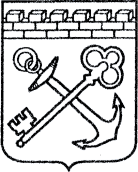 АДМИНИСТРАЦИЯ ЛЕНИНГРАДСКОЙ ОБЛАСТИКОМИТЕТ ПО КУЛЬТУРЕ ЛЕНИНГРАДСКОЙ ОБЛАСТИПРИКАЗ«___»____________2018 г.                                                      №_______________г. Санкт-ПетербургОб установлении границ территории, требований к осуществлению деятельности и требований к градостроительным регламентам в границах территории объекта культурного наследия регионального значения - достопримечательного места «Военно-мемориальная зона «Прорыв блокады Ленинграда, 1941-1944 гг.» В соответствии со ст. ст. 3.1, 9.2, 33 Федерального закона от 25 июня 2002 года № 73-ФЗ «Об объектах культурного наследия (памятниках истории и культуры) народов Российской Федерации», ст. 4 Закона Ленинградской области от 25 декабря 2015 года № 140-оз «О государственной охране, сохранении, использовании и популяризации объектов культурного наследия (памятников истории и культуры) народов Российской Федерации, расположенных на территории Ленинградской области», п. 2.2.2. Положения о комитете по культуре  Ленинградской  области, утвержденного постановлением Правительства Ленинградской области от 24.10.2017 № 431,приказываю:Установить границы территории объекта культурного наследия регионального значения - достопримечательного места «Военно-мемориальная зона «Прорыв блокады Ленинграда, 1941-1944 гг.», местонахождение: Ленинградская область, Кировский муниципальный район, Кировское городское поселение, Синявинское городское поселение, Приладожское городское поселение, Назиевское городское поселение, Мгинское городское поселение, Путиловское сельское поселение, согласно приложению 1 к настоящему приказу.Установить требования к осуществлению деятельности и требования к градостроительным регламентам в границах территории объекта культурного наследия регионального значения - достопримечательного места «Военно-мемориальная зона «Прорыв блокады Ленинграда, 1941-1944 гг.», согласно приложению 2 к настоящему приказу.Отделу по осуществлению полномочий Ленинградской области в сфере объектов культурного наследия департамента государственной охраны, сохранения и использования объектов культурного наследия комитета по культуре Ленинградской области обеспечить:- внесение сведений об установлении границ территории объекта культурного наследия регионального значения - достопримечательного места «Военно-мемориальная зона «Прорыв блокады Ленинграда, 1941-1944 гг.», в единый государственный реестр объектов культурного наследия (памятников истории и культуры) народов Российской Федерации;- направление в срок не более чем пять рабочих дней копии настоящего приказа с приложениями в территориальный орган федерального органа исполнительной власти, уполномоченного Правительством Российской Федерации на осуществление государственного кадастрового учета, государственной регистрации прав, ведение Единого государственного реестра недвижимости и предоставление сведений, содержащихся в Едином государственном реестре недвижимости, для внесения сведений о границах территории объекта культурного наследия регионального значения - достопримечательного места «Военно-мемориальная зона «Прорыв блокады Ленинграда, 1941-1944 гг.», в Единый государственный реестр недвижимости в соответствии с Федеральным законом от 13 июля 2015 года № 218-ФЗ «О государственной регистрации недвижимости».4. Отделу взаимодействия с муниципальными образованиями, информатизации и организационной работы комитета по культуре Ленинградской области обеспечить размещение настоящего приказа на сайте  комитета по культуре Ленинградской области в информационно-телекоммуникационной сети «Интернет».5. Контроль за исполнением настоящего приказа возложить на заместителя начальника департамента государственной охраны, сохранения и использования объектов культурного наследия комитета по культуре Ленинградской области.6. Настоящий приказ вступает в силу со дня его официального опубликования.Председатель комитета 							Е.В. Чайковский                                                                                                                         Приложение 1                                                                                                          к приказу комитета по культуре                                                                                                                Ленинградской области от  «___» ________ 20___ г.  № _____________План границ территории объекта культурного наследия регионального значения - достопримечательного места 
«Военно-мемориальная зона «Прорыв блокады Ленинграда, 1941-1944 гг.»Описание границы территории достопримечательного места.Граница территории объекта культурного наследия – достопримечательное место регионального значения «Военно-мемориальная зона «Прорыв блокады Ленинграда, 1941-1944 гг.» от точки 1 до точки 35 совпадает с границей кадастрового квартала с номером 47:16:0434001, от точки 35 до точки 36 проходит на восток по прямой, от точки 36 до точки 37 совпадает с границей земельного участка с кадастровым номером 47:16:0434001:765, от точки 37 до точки 38 проходит на восток по прямой, от точки 38 до точки 55 совпадает с границей кадастрового квартала с номером 47:16:0434001, от точки 55 до точки 56 совпадает с границей земельного участка с кадастровым номером 47:16:0434001:27, от точки 56 до точки 60 совпадает с границей земельного участка с кадастровым номером 47:16:0000000:43072, от точки 60 до точки 97 совпадает с границей земельного участка с кадастровым номером 47:16:0434001:27, от точки 97 до точки 98 проходит на северо-восток по прямой вдоль мелиоративной канавы, от точки 98 до точки 104 совпадает с границей земельного участка с кадастровым номером 47:16:0000000:43806, от точки 104 до точки 105 проходит на северо-восток по прямой, от точки 105 до точки 231 проходит на северо-восток вдоль берега Ладожского озера, от точки 231 до точки 232 проходит на юг по прямой, от точки 232 до точки 335 совпадает с границей земельного участка с кадастровым номером 47:16:0000000:43806, от точки 335 до точки 336 проходит на юго-запад по прямой вдоль просеки, от точки 336 до точки 379 совпадает с границей земельного участка с кадастровым номером 47:16:0434001:27, от точки 379 до точки 380 проходит на восток по прямой, от точки 380 до точки 403 совпадает с границей земельного участка с кадастровым номером 47:16:0434001:27, от точки 403 до точки 404 проходит на юго-запад по прямой, от точки 404 до точки 405 совпадает с границей земельного участка с кадастровым номером 47:16:0434003:241, от точки 405 до точки 406 проходит на запад по прямой вдоль мелиоративной канавы, от точки 406 до точки 407 проходит на запад по прямой, от точки 407 до точки 408 совпадает с границей земельного участка с кадастровым номером 47:16:0434003:248, от точки 408 до точки 409 проходит на запад по прямой, от точки 409 до точки 414 совпадает с границей земельного участка с кадастровым номером 47:16:0434003:249, от точки 414 до точки 415 проходит на юго-запад по прямой вдоль мелиоративной канавы, от точки 415 до точки 441 совпадает с границей зоны территориальной или иной с кадастровым номером 47.16.2.3, от точки 441 до точки 442 проходит на юго-восток по прямой, от точки 442 до точки 445 совпадает с границей кадастрового квартала с номером 47:16:0434003, от точки 445 до точки 446 проходит на юго-восток по прямой вдоль грунтовой дороги, от точки 446 до точки 447 проходит на северо-восток по прямой вдоль мелиоративной канавы, от точки 447 до точки 450 совпадает с границей земельного участка с кадастровым номером 47:16:0434003:299, от точки 450 до точки 451 проходит на восток по прямой, от точки 451 до точки 453 совпадает с границей земельного участка с кадастровым номером 47:16:0434003:299, от точки 453 до точки 454 проходит на юго-запад по прямой вдоль мелиоративной канавы, от точки 454 до точки 457 совпадает с границей земельного участка с кадастровым номером 47:16:0434003:299, от точки 457 до точки 458 проходит на юг по прямой, от точки 458 до точки 461 совпадает с границей зоны территориальной или иной с кадастровым номером 47.16.2.3, от точки 461 до точки 464 проходит на юг вдоль просеки, от точки 464 до точки 468 проходит на юго-восток вдоль просеки, от точки 468 до точки 475 совпадает с границей зоны территориальной или иной с кадастровым номером 47.16.2.34, от точки 475 до точки 477 совпадает с границей земельного участка с кадастровым номером 47:16:0440002:9, от точки 477 до точки 478 проходит на юго-восток по прямой, от точки 478 до точки 492 совпадает с границей кадастрового квартала с номером 47:16:0440002, от точки 492 до точки 493 проходит на юго-восток по прямой, от точки 493 до точки 495 совпадает с границей земельного участка с кадастровым номером 47:16:0540001:883, от точки 495 до точки 496 проходит на юго-восток по прямой, от точки 496 до точки 507 совпадает с границей кадастрового квартала с номером 47:16:0440002, от точки 507 до точки 514 совпадает с границей зоны территориальной или иной с кадастровым номером 47.16.2.28, от точки 514 до точки 517 совпадает с границей кадастрового квартала с номером 47:16:0540001, от точки 517 до точки 518 проходит на юго-восток по прямой, от точки 518 до точки 519 проходит на юго-запад вдоль грунтовой дороги, от точки 519 до точки 520 проходит на юго-восток по прямой, от точки 520 до точки 521 совпадает с границей кадастрового квартала с номером 47:16:0540002, от точки 521 до точки 522 проходит на юго-восток по прямой, от точки 522 до точки 523 проходит на юго-восток по прямой, от точки 523 до точки 526 совпадает с границей кадастрового квартала с номером 47:16:0883001, от точки 526 до точки 527 проходит на юго-запад по прямой, от точки 527 до точки 528 проходит на юго-восток по прямой вдоль грунтовой дороги, от точки 528 до точки 529 проходит на юго-восток по прямой вдоль просеки, от точки 529 до точки 530 проходит на юг по прямой вдоль грунтовой дороги, от точки 530 до точки 531 проходит на юго-восток по прямой, от точки 531 до точки 540 совпадает с границей кадастрового квартала с номером 47:16:0883001, от точки 540 до точки 541 проходит на юг по прямой вдоль просеки, от точки 541 до точки 545 проходит на юг вдоль Лужковского ручья, от точки 545 до точки 546 проходит на юг по прямой, от точки 546 до точки 547 проходит на юго-запад по прямой, от точки 547 до точки 549 проходит на юг вдоль просеки, от точки 549 до точки 551 проходит на запад вдоль грунтовой дороги, от точки 551 до точки 552 проходит на север по прямой, от точки 552 до точки 553 проходит на северо-восток по прямой, от точки 553 до точки 554 проходит на север по прямой, от точки 554 до точки 555 проходит на северо-запад по прямой, от точки 555 до точки 556 проходит на северо-запад по прямой, от точки 556 до точки 557 проходит на запад по прямой вдоль грунтовой дороги, от точки 557 до точки 558 проходит на запад по прямой, от точки 558 до точки 559 проходит на северо-запад по прямой, от точки 559 до точки 560 проходит на юго-запад по прямой, от точки 560 до точки 562 проходит на юго-запад вдоль просеки, от точки 562 до точки 582 проходит на северо-запад вдоль железнодорожной ветки направления Мга-Кириши, от точки 582 до точки 583 проходит на северо-восток по прямой, от точки 583 до точки 584 проходит на север по прямой вдоль грунтовой дороги, от точки 584 до точки 588 совпадает с границей земельного участка с кадастровым номером 47:16:0883001:572, от точки 588 до точки 589 проходит на север по прямой. от точки 589 до точки 600 совпадает с границей кадастрового квартала с номером 47:16:0883001, от точки 600 до точки 601 проходит на северо-восток по прямой, от точки 601 до точки 604 совпадает с границей кадастрового квартала с номером 47:16:0883001, от точки 604 до точки 605 проходит на север по прямой, от точки 605 до точки 606 совпадает с границей кадастрового квартала с номером 47:16:0883001, от точки 606 до точки 607 проходит на юго-восток по прямой, от точки 607 до точки 614 совпадает с границей кадастрового квартала с номером 47:16:0883001, от точки 614 до точки 615 проходит на юго-восток по прямой, от точки 615 до точки 616 совпадает с границей земельного участка с кадастровым номером 47:16:0882001:75, от точки 616 до точки 617 проходит на юго-восток по прямой, от точки 617 до точки 618 проходит на северо-восток по прямой, от точки 618 до точки 619 совпадает с границей земельного участка с кадастровым номером 47:16:0882001:18, от точки 619 до точки 620 проходит на северо-восток по прямой, от точки 620 до точки 621 совпадает с границей земельного участка с кадастровым номером 47:16:0882001:114, от точки 621 до точки 622 проходит на северо-восток по прямой, от точки 622 до точки 630 совпадает с границей кадастрового квартала с номером 47:16:0883001, от точки 630 до точки 631 проходит на восток по прямой, от точки 631 до точки 632 совпадает с границей земельного участка с кадастровым номером 47:16:0882002:22, от точки 632 до точки 633 проходит на восток по прямой, от точки 633 до точки 634 совпадает с границей земельного участка с кадастровым номером 47:16:0882002:25, от точки 634 до точки 635 проходит на восток по прямой, от точки 635 до точки 636 проходит на север по прямой, от точки 636 до точки 644 совпадает с границей кадастрового квартала с номером 47:16:0883001, от точки 644 до точки 646 совпадает с границей земельного участка с кадастровым номером 47:16:0000000:269, от точки 646 до точки 649 совпадает с границей земельного участка с кадастровым номером 47:16:0000000:361, от точки 649 до точки 652 совпадает с границей кадастрового квартала с номером 47:16:0883001, от точки 652 до точки 662 совпадает с границей земельного участка с кадастровым номером 47:16:0000000:300, от точки 662 до точки 671 совпадает с границей кадастрового квартала с номером 47:16:0883001, от точки 671 до точки 672 проходит на юго-восток по прямой, от точки 672 до точки 679 совпадает с границей кадастрового квартала с номером 47:16:0883001, от точки 679 до точки 680 проходит на северо-запад по прямой, от точки 680 до точки 685 совпадает с границей земельного участка с кадастровым номером 47:16:0000000:43836, от точки 685 до точки 704 совпадает с границей кадастрового квартала с номером 47:16:0440002, от точки 704 до точки 705 проходит на запад по прямой, от точки 705 до точки 787 совпадает с границей кадастрового квартала с номером 47:16:0440002, от точки 787 до точки 789 совпадает с границей кадастрового квартала с номером 47:16:0440001, от точки 789 до точки 792 совпадает с границей зоны территориальной или иной с кадастровым номером 47.16.2.22, от точки 792 до точки 796 совпадает с границей зоны территориальной или иной с кадастровым номером 47.16.2.10, от точки 796 до точки 802 совпадает с границей кадастрового квартала с номером 47:16:0325001, от точки 802 до точки 803 совпадает с границей зоны территориальной или иной с кадастровым номером 47.16.2.10, от точки 803 до точки 818 совпадает с границей зоны территориальной или иной с кадастровым номером 47.16.2.491, от точки 818 до точки 821 совпадает с границей зоны территориальной или иной с кадастровым номером 47.16.2.476, от точки 821 до точки 822 проходит на северо-восток по прямой, от точки 822 до точки 827 совпадает с границей кадастрового квартала с номером 47:16:0325001, от точки 827 до точки 835 проходит на северо-восток вдоль просеки, от точки 835 до точки 838 проходит на северо-запад вдоль просеки, от точки 838 до точки 841 совпадает с границей кадастрового квартала с номером 47:16:0325002, от точки 841 до точки 842 проходит на восток по прямой, от точки 842 до точки 858 совпадает с границей кадастрового квартала с номером 47:16:0325001, от точки 858 до точки 868 совпадает с границей земельного участка с кадастровым номером 47:16:0325001:22, от точки 868 до точки 869 проходит на северо-запад по прямой, от точки 869 до точки 892 совпадает с границей кадастрового квартала с номером 47:16:0325001, от точки 892 до точки 893 проходит на северо-восток по прямой, от точки 893 до точки 894 проходит на северо-восток по прямой вдоль мелиоративной канавы, от точки 894 до точки 895 проходит на юго-восток по прямой вдоль мелиоративной канавы, от точки 895 до точки 896 проходит на северо-восток по прямой вдоль мелиоративной канавы, от точки 896 до точки 897 совпадает с границей земельного участка с кадастровым номером 47:16:0434004:413, от точки 897 до точки 898 совпадает с границей земельного участка с кадастровым номером 47:16:0434004:166, от точки 898 до точки 899 проходит на северо-запад по прямой, от точки 899 до точки 903 совпадает с границей земельного участка с кадастровым номером 47:16:0434004:168, от точки 903 до точки 904 проходит на северо-запад по прямой, от точки 904 до точки 906 совпадает с границей кадастрового квартала с номером 47:16:0434004, от точки 906 до точки 930 проходит на северо-восток вдоль грунтовой дороги, от точки 930 до точки 931 проходит на восток по прямой, от точки 931 до точки 944 совпадает с границей кадастрового квартала с номером 47:16:0434004, от точки 944 до точки 945 проходит на юго-восток по прямой, от точки 945 до точки 967 совпадает с границей земельного участка с кадастровым номером 47:16:0434004:150, от точки 967 до точки 968 проходит на север по прямой, от точки 968 до точки 1015 совпадает с границей земельного участка с кадастровым номером 47:16:0434004:34, от точки 1015 до точки 1030 совпадает с границей земельного участка с кадастровым номером 47:16:0101002:42, от точки 1030 до точки 1031 проходит на юго-запад по прямой, от точки 1031 до точки 1033 совпадает с границей земельного участка с кадастровым номером 47:16:0101002:42, от точки 1033 до точки 1034 проходит на запад по прямой, от точки 1034 до точки 1040 совпадает с границей земельного участка с кадастровым номером 47:16:0101001:26, от точки 1040 до точки 1041 проходит на юго-запад по прямой, от точки 1041 до точки 1042 совпадает с границей кадастрового квартала с номером 47:16:0101001, от точки 1042 до точки 1043 совпадает с границей кадастрового квартала с номером 47:07:1045005, от точки 1043 до точки 1 совпадает с границей кадастрового квартала с номером 47:07:1018001.1.2. Каталог координат характерных (поворотных) точек границы территории достопримечательного места.Карта (схема) границ территории объекта культурного наследия регионального значения - достопримечательного места «Военно-мемориальная зона «Прорыв блокады Ленинграда, 1941-1944 гг.», расположенного на территории  Кировского района Ленинградской области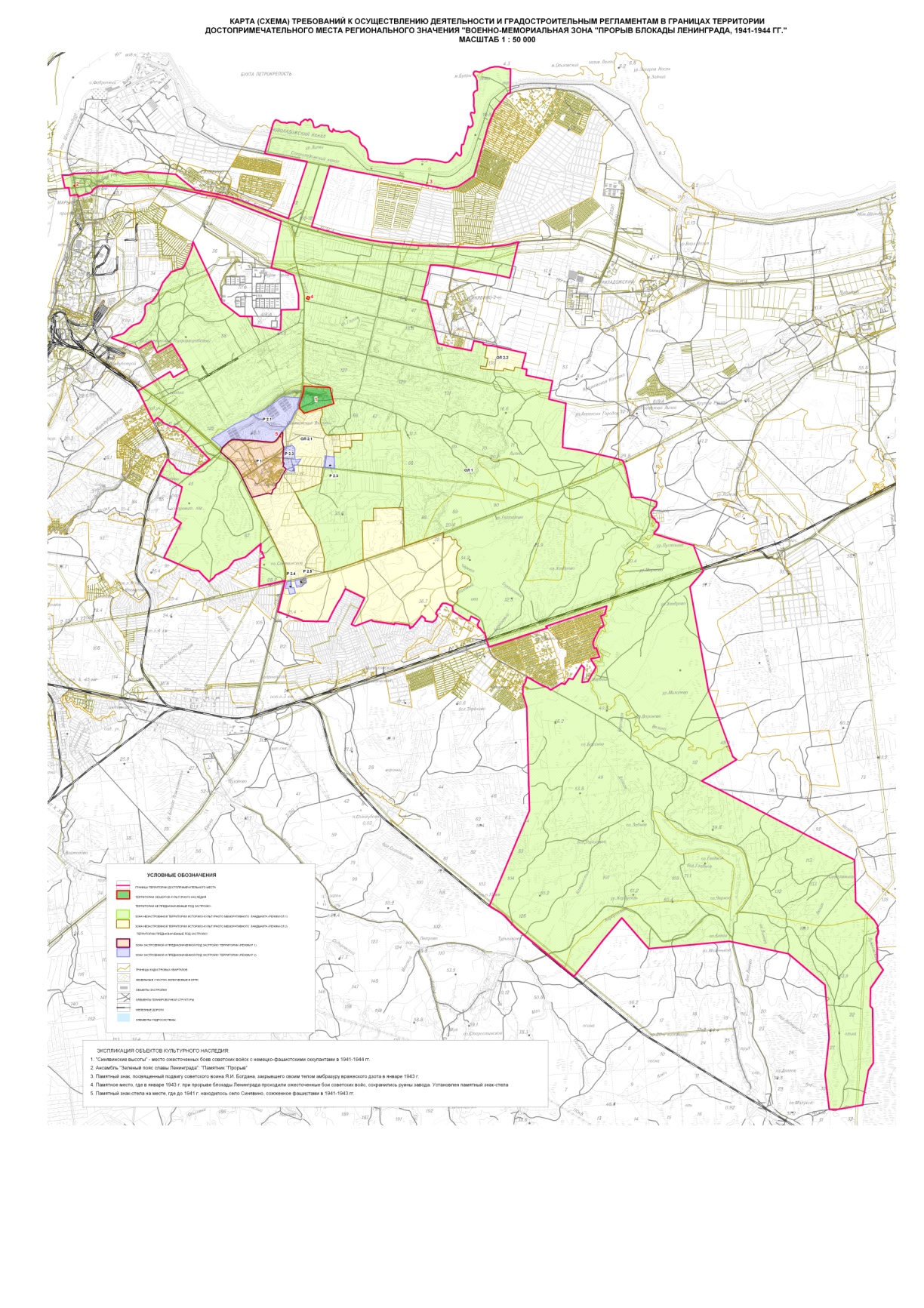                                                                                                                          Приложение 2                                                                                                             к приказу комитета по культуре                                                                                                                 Ленинградской области от  «___» __________ 20___ г.  № ____________Требования к осуществлению деятельности и требования к градостроительным регламентам в границах территории достопримечательного места регионального значения «Военно-мемориальная зона «Прорыв блокады Ленинграда, 1941-1944 гг.»Требования к осуществлению деятельности и требования к градостроительным регламентам для всей территории достопримечательного местаТребования к осуществлению деятельности и требования к градостроительным регламентам на территории достопримечательного места, относящейся к историко-культурному меморативному ландшафту, устанавливается с учетом следующего:Ограничение хозяйственной деятельности, необходимое для обеспечения сохранности объекта культурного наследия, ограничение на размещение рекламы, вывесок, построек и объектов (автостоянок, временных построек, киосков, навесов и т.п.), ограничения движения транспорта и пешеходов.Благоустройство территории, направленное на сохранение, использование и популяризацию объекта культурного наследия и его историко-градостроительной, мемориальной и природной среды.Обеспечение визуального восприятия объекта культурного наследия в его исторической и природной среде.Ограничение любой хозяйственной деятельности, в целях сохранения композиционной связи с объектом культурного наследия природного ландшафта, включая долины рек, водоемы, леса и открытые пространства.Обеспечение пожарной безопасности охраняемого природного ландшафта и его защиты от динамических воздействий.Сохранение гидрологических и экологических условий, необходимых для обеспечения сохранности и восстановления (регенерации) охраняемого историко-культурного природного ландшафта.Сохранение и восстановление сложившегося в охраняемом природном ландшафте соотношения открытых и закрытых пространств в целях обеспечения визуального восприятия объекта культурного наследия в его исторической и природной среде.2. Требования к осуществлению деятельности для территорий, не предназначенных под застройку, в границах территории достопримечательного места регионального значения «Военно-мемориальная зона «Прорыв блокады Ленинграда, 1941-1944 гг.»Общие требования к осуществлению деятельности на незастроенных землях в границах территории достопримечательного места (зона охраняемого ландшафта – ОЛ)Допускается:Размещение объектов и сооружений, функционально связанных с популяризацией объектов культурного наследия, и их использованием в рамках исследовательской, просветительной и военно-патриотической деятельности музея-заповедника «Прорыв блокады Ленинграда» (инфраструктура музея-заповедника).Осуществление деятельности на землях сельскохозяйственного назначения в рамках разрешенного вида использования.Проведение мероприятий, направленных на сохранение и воссоздание элементов историко-культурного природного ландшафта (предмета охраны достопримечательного места), особенностей его рельефа, гидрографии, выявление исторических трасс дорог, расчистка русел рек и ручьев, защита сельскохозяйственных угодий, луговых и береговых территорий от оползней, размыва и заболачивания, укрепление склонов оврагов, с применением естественных материалов и форм.Сохранение и восстановление характерных параметров природного ландшафта – береговых склонов, долин рек и ручьев, оврагов, характерного соотношения открытых и закрытых пространств, луговых участков и насаждений традиционных пород, формирующих виды и панорамы контуров леса, рощ, перелесков, лесопосадочных полос. Мероприятия по сохранению и восстановлению (регенерации) природной среды, благоустройству, установке мемориальных знаков и монументов, информационных конструкций, размещению временных строений и сооружений, устройство пешеходных дорожек, смотровых площадок и мостиков через ручьи и реки, установка малых архитектурных форм, устройство сети велосипедных дорожек, реконструкция инженерных сетей на основании соответствующих проектов.Реорганизация диссонирующих территорий и объектов, направленная на воссоздание  историко-культурной, мемориальной и природной среды в целях восстановления ее рекреационного или заповедного назначения.Организация и проведение поисковой работы государственными и общественными организациями, имеющими право на проведение поисковых работ в соответствии с законами РФ.Строительство, реконструкция, капитальный ремонт автомобильных дорог, объектов инженерной инфраструктуры (электроснабжение, водоснабжение, газоснабжение и пр.).Необходимые мероприятия по уходу за лесами и лесовосстановлению.Параметры временных строений, сооружений, размещаемых в зоне, не должны превышать следующих значений: площадь − ;высота − 3 м. Указанные ограничения не распространяются на случаи установки временных строений и сооружений на срок проведения публичных мероприятий. Параметры формата рекламного (информационного) поля отдельно стоящих информационных конструкций, за исключением информационных тумб, не должны превышать следующих значений:ширина – ;высота – .2.2. Не допускается:2.2.1. Предоставление земельных участков для объектов капитального строительства, за исключением объектов, указанных в п. 2.1.8.2.2.2. Деятельность, разрушающая целостность сложившегося историко-культурного природно-ландшафтного комплекса.2.2.3. Открытое складирование навоза и птичьего помета.2.2.4. Размещение объектов, оказывающих негативное воздействие на окружающую среду I, II и III категории в соответствии с Федеральным законом от 10.01.2002 № 7-ФЗ «Об охране окружающей среды».2.2.5. Добыча полезных ископаемых, бурение промышленных скважин, устройство мусорных свалок и полигонов ТБО, лесозаготовительные работы.2.2.6. Осуществление мелиоративных, лесоустроительных, хозяйственных и иных работ без соответствующих проектов.2.2.7. Самовольная посадка и вырубка деревьев, распашка склонов оврагов и речных долин.2.2.8. Загрязнение почв, грунтовых и подземных вод, поверхностных стоков,устройство сплошных ограждений, нарушающих исторический характер ландшафта, основные видовые связи, трассы панорамного обзора территории достопримечательного места.2.2.9. Поисковые работы и археологические исследования без специального разрешения (открытого листа). На основании современных ландшафтных характеристик, категорий земель и утвержденных материалов территориального планирования, выделено две подзоны: ОЛ 1, ОЛ 2.Специальные требования к осуществлению деятельности в границах подзоны ОЛ 1Подзона ОЛ 1 - незастроенная территория историко-культурного меморативного ландшафта на землях лесного фонда, водного фонда, неиспользуемые территории на землях запаса. На территории действуют общие требования к осуществлению деятельности зоны ОЛ.Специальные требования к осуществлению деятельности в границах подзоны  ОЛ 2 (участки ОЛ 2.1 и ОЛ 2.2) Подзона ОЛ 2 – земли сельскохозяйственного использования на территории историко-культурного открытого ландшафта.2.4.1. Допускается:2.4.1.1. Использование земельных участков для производства сельскохозяйственной продукции – овощных и зерновых культур. Использование земельных участков для организации личных подсобных хозяйств с целью выпаса домашнего скота и покосов, устройства садов и огородов.Использование земельных участков, выделенных для ведения крестьянского (фермерского) хозяйства, возведение одноэтажных хозяйственных построек (высотой не более 4 м), необходимых для осуществления данной деятельности.Не допускается:Изменение разрешенного вида использования земель с целью использования земельных участков для различного вида строительства.Установка ограждений.Для незастроенных территорий достопримечательного места градостроительный регламент не предусматривается.Требования к осуществлению деятельности и требования к градостроительным регламентам для населенных пунктов и территорий, предназначенных под застройку, в границах территории достопримечательного местаТребования к осуществлению деятельности в границах зоны Р. Зона Р – зона трансформированного историко-культурного меморативного ландшафта, освоенного застройкой, не имеющей самостоятельной историко-культурной ценности.В соответствии с особенностями современного использования территории и утвержденными правилами землепользования и застройки выделено 2 регламентных подзоны: Р 1, Р 2.Специальные требования к осуществлению деятельности в границах подзоны Р 1.Подзона Р 1 – застроенные и предназначенные под застройку территории в границах поселка Молодцово (кадастровые номера кварталов: 47:16:0439001, 47:16:0439002, 47:16:0439003, 47:16:0440001).Допускается:Строительство, реконструкция, капитальный ремонт объектов капитального строительства в соответствии с утвержденным генеральным планом и утвержденными правилами землепользования и застройки. Развитие системы озеленения и благоустройства рекреационных зон. использование кулисных зеленых насаждений вокруг существующих многоквартирных жилых домов в целях их нейтрализации для визуального восприятия общего характера достопримечательного места.Использование нейтральных, не диссонирующих с окружающей средой цветовых решений в отделке фасадов и кровельных покрытий.Не допускается:Внесение изменений в утвержденные правила землепользования и застройки в части изменений в градостроительные регламенты.Деятельность, разрушающая целостность сложившегося историко-культурного меморативного ландшафта.Предоставление новых земельных участков для капитального строительства зданий и сооружений. Специальные требования к осуществлению деятельности в границах подзоны Р 2.Подзона Р 2 (участки Р 2.1 и Р 2.2) – участки застройки на землях сельскохозяйственного производства (кадастровые номера земельных участков: 47:16:0440001:55, 47:16:0440001:117).Допускается:Строительство, реконструкция, капитальный ремонт объектов капитального строительства в соответствии с утвержденными Правилами землепользования и застройки. Снос диссонирующих объектов или оптимизация их объемно-планировочного решения в целях их полной или частичной адаптации к характеристикам историко-культурного меморативного ландшафта и условиям визуального восприятия объекта культурного наследия путем устройства зеленой кулисы вокруг территории, использование коричневых, зеленых, бежевых цветовых тонов в отделке фасадов и коричневых и зеленых цветовых тонов для кровель.Благоустройство территории.Не допускается:Изменение разрешенного вида использования земельных участков.Деятельность, разрушающая целостность сложившегося историко-культурного природно-ландшафтного комплекса.Предоставление новых земельных участков для капитального строительства зданий и сооружений.Специальные требования к осуществлению деятельности в границах подзоны Р 2.Подзона Р 2 (участки Р 2.3, Р 2.4 и Р 2.5) – участки застройки на землях сельскохозяйственного производства (кадастровый номер участка: 47:16:0440001:8, 33 участка в кадастровом квартале 47:16:0440002).На данных участках требуется приведение в соответствие фактическокго землепользования с разрешенным видом использования земли: земельные участки, предоставленные для ведения крестьянского (фермерского) хозяйства, используются для дачного строительства – ДНП Молодцово 1 и ДНП Заря 12. II. Описание границ подзон. Каталог координат 
характерных точек границ подзон
ОЛ 1:Описание границы территории участка:граница территории участка с режимом использования земель ОЛ 1 от точки 1 до точки 705 совпадает с границей территории объекта культурного наследия – достопримечательное место регионального значения «Военно-мемориальная зона «Прорыв блокады Ленинграда, 1941-1944 гг.», от точки 705 до 715 совпадает с границей земельного участка с кадастровым номером 47:16:0434003:299, от точки 715 до точки 971 совпадает с границей территории объекта культурного наследия – достопримечательное место регионального значения «Военно-мемориальная зона «Прорыв блокады Ленинграда, 1941-1944 гг.», от точки 971 до точки 972 проходит на северо-восток по прямой, от точки 972 до точки 996 совпадает с границей земельного участка с кадастровым номером 47:16:0440002:59, от точки 996 до точки 997 проходит на запад по прямой, от точки 997 до точки 1001 совпадает с границей земельного участка с кадастровым номером 47:16:0440002:59, от точки 1001 до точки 1013 совпадает с границей земельного участка с кадастровым номером 47:16:0440002:69, от точки 1013 до точки 1014 проходит на юго-запад по прямой, от точки 1014 до точки 1019 совпадает с границей земельного участка с кадастровым номером 47:16:0440002:70, от точки 1019 до точки 1038 совпадает с границей земельного участка с кадастровым номером 47:16:0000000:43836, от точки 1038 до точки 1039 проходит на север по прямой, от точки 1039 до точки 1041 совпадает с границей земельного участка с кадастровым номером 47:16:0440001:119, от точки 1041 до точки 1043 совпадает с границей земельного участка с кадастровым номером 47:16:0440001:42, от точки 1043 до точки 1045 совпадает с границей земельного участка с кадастровым номером 47:16:0440001:119, от точки 1045 до точки 1046 проходит на юг по прямой, от точки 1046 до точки 1058 совпадает с границей земельного участка с кадастровым номером 47:16:0000000:43836, от точки 1058 до точки 1059 совпадает с границей земельного участка с кадастровым номером 47:16:0440001:45, от точки 1059 до  точки 1061 совпадает с границей земельного участка с кадастровым номером 47:16:0440001:21, от точки 1061 до точки 1062 проходит на северо-запад по прямой, от точки 1062 до точки 1063 совпадает с границей земельного участка с кадастровым номером 47:16:0440002:2, от точки 1063 до точки 1065 совпадает с границей земельного участка с кадастровым номером 47:16:0440001:120, от точки 1065 до точки 1066 проходит на северо-запад по прямой вдоль грунтовой дороги, от точки 1066 до точки 1068 совпадает с границей земельного участка с кадастровым номером 47:16:0440001:15, от точки 1068 до точки 1069 совпадает с границей земельного участка с кадастровым номером 47:16:0440001:28, от точки 1069 до точки 1070 проходит на северо-запад по прямой вдоль грунтовой дороги, от точки 1070 до точки 1071 совпадает с границей земельного участка с кадастровым номером 47:16:0440001:150, от точки 1071 до точки 1072 проходит на северо-восток по прямой, от точки 1072 до точки 1073 совпадает с границей земельного участка с кадастровым номером 47:16:0440001:169, от точки 1073 до точки 1074 совпадает с границей земельного участка с кадастровым номером 47:16:0440001:128, от точки 1074 до точки 1076 совпадает с границей земельного участка с кадастровым номером 47:16:0440001:125, от точки 1076 до точки 1077 совпадает с границей земельного участка с кадастровым номером 47:16:0440001:123, от точки 1077 до точки 1078 проходит на северо-запад по прямой, от точки 1078 до точки 1080 совпадает с границей земельного участка с кадастровым номером 47:16:0440001:8, от точки 1080 до точки 1081 проходит на север по прямой, от точки 1081 до точки 1083 совпадает с границей земельного участка с кадастровым номером 47:16:0440001:46, от точки 1083 до точки 1086 совпадает с границей земельного участка с кадастровым номером 47:16:0440001:35, от точки 1086 до точки 1090 совпадает с границей земельного участка с кадастровым номером 47:16:0440001:30, от точки 1090 до точки 1101 совпадает с границей кадастрового квартала с номером 47:16:0434003, от точки 1101 до точки 1102 проходит на северо-запад по прямой, от точки 1102 до точки 1115 совпадает с границей территории объекта культурного наследия «Синявинские высоты» - место ожесточенных боев советских войск с немецко-фашистскими оккупантами в 1941-1944 гг.», от точки 1115 до точки 1116 проходит на юго-запад по прямой, от точки 1116 до точки 1135 совпадает с границей земельного участка с кадастровым номером 47:16:0440001:55, от точки 1135 до точки 1136 проходит на юго-восток по прямой, от точки 1136 до точки 1141 совпадает с границей земельного участка с кадастровым номером 47:16:0440001:116, от точки 1141 до точки 1142 проходит на юго-запад по прямой, от точки 1142 до точки 1233 совпадает с границей земельного участка с кадастровым номером 47:16:0325001:8, от точки 1233 до точки 1 совпадает с границей земельного участка с кадастровым номером 47:16:0325001:8.Каталог координат характерных (поворотных) точек границы территории участка:ОЛ 2.1:Описание границы территории участка:граница территории участка с режимом использования земель ОЛ 2.1 от точки 1 до точки 4 совпадает с границей территории объекта культурного наследия «Синявинские высоты» – место ожесточенных боев советских войск с немецко-фашистскими оккупантами в 1941-1944 гг.», от точки 4 до точки 135 совпадает с границей территории с режимом использования земель ОЛ 1, от точки 135 до точки 214 совпадает с границей территории объекта культурного наследия – достопримечательное место регионального значения «Военно-мемориальная зона «Прорыв блокады Ленинграда, 1941-1944 гг.», от точки 214 до точки 277 совпадает с границей территории с режимом использования земель ОЛ 1, от точки 277 до точки 278 проходит на восток по прямой, от точки 278 до 280 совпадает с границей земельного участка с кадастровым номером 47:16:0440001:120, от точки 280 до 282 совпадает с границей земельного участка с кадастровым номером 47:16:0440001:113, от точки 282 до 287 совпадает с границей земельного участка с кадастровым номером 47:16:0440001:122, от точки 287 до 289 совпадает с границей земельного участка с кадастровым номером 47:16:0440001:121, от точки 289 до 290 совпадает с границей земельного участка с кадастровым номером 47:16:0440001:83, от точки 290 до 294 совпадает с границей земельного участка с кадастровым номером 47:16:0440001:92, от точки 294 до 305 совпадает с границей земельного участка с кадастровым номером 47:16:0440001:117, от точки 305 до 311 совпадает с границей кадастрового квартала с номером 47:16:0439001, от точки 311 до точки 312 проходит на север по прямой, от точки 312 до 318 совпадает с границей земельного участка с кадастровым номером 47:16:0440001:55, от точки 318 до точки 1 совпадает с границей территории с режимом использования земель ОЛ 1.Каталог координат характерных (поворотных) точек границы территории участка:ОЛ 2.2:Описание границы территории участка:граница территории участка с режимом использования земель ОЛ 2.2 от точки 1 до точки 5 совпадает с границей территории объекта культурного наследия – достопримечательное место регионального значения «Военно-мемориальная зона «Прорыв блокады Ленинграда, 1941-1944 гг.», от точки 5 до точки 14 совпадает с границей территории с режимом использования земель ОЛ 1, от точки 14 до точки 1 совпадает с границей территории с режимом использования земель ОЛ 1.Каталог координат характерных (поворотных) точек границы территории участка:Р 1:Описание границы территории участка:граница территории участка с режимом использования земель Р 1 от точки 1 до точки 8 совпадает с границей территории с режимом использования земель ОЛ 1, от точки 8 до точки 26 совпадает с границей территории с режимом использования земель Р 2.1, от точки 26 до 56 совпадает с границей территории с режимом использования земель ОЛ 2.1, от точки56 до точки 84 совпадает с границей территории с режимом использования земель ОЛ 1, от точки 84 до точки 1 совпадает с границей территории с режимом использования земель ОЛ 1.Каталог координат характерных (поворотных) точек границы территории участка:Р 2.1:Описание границы территории участка:граница территории участка с режимом использования земель Р 2.1 от точки 1 до точки 20 совпадает с границей территории с режимом использования земель ОЛ 1, от точки 20 до точки 26 совпадает с границей территории с режимом использования земель ОЛ 2.1, от точки 26 до 43 совпадает с границей земельного участка с кадастровым номером 47:16:0440001:55, от точки 43 до 1 совпадает с границей земельного участка с кадастровым номером 47:16:0440001:55.Каталог координат характерных (поворотных) точек границы территории участка:Р 2.2:Описание границы территории участка:граница территории участка с режимом использования земель Р 2.2 от точки 1 до точки 14 совпадает с границей территории с режимом использования земель ОЛ 2.1, от точки 14 до точки 21 совпадает с границей территории с режимом использования земель Р 1 от точки 21 до точки 1 совпадает с границей территории с режимом использования земель Р 1.Каталог координат характерных (поворотных) точек границы территории участка:Р 2.3:Описание границы территории участка:граница территории участка с режимом использования земель Р 2.3 от точки 1 до точки 3 совпадает с границей территории с режимом использования земель ОЛ 1, от точки 3 до точки 4 совпадает с границей территории с режимом использования земель ОЛ 2.1, от точки 4 до точки 1 совпадает с границей территории с режимом использования земель ОЛ 2.1.Каталог координат характерных (поворотных) точек границы территории участка:Р 2.4:Описание границы территории участка:граница территории участка с режимом использования земель Р 2.4 от точки 1 до точки 3 совпадает с границей земельного участка с кадастровым номером 47:16:0440002:64, от точки 3 до точки 4 совпадает с границей земельного участка с кадастровым номером 47:16:0440002:65, от точки 4 до точки 5 совпадает с границей земельного участка с кадастровым номером 47:16:0440002:66, от точки 5 до точки 9 совпадает с границей земельного участка с кадастровым номером 47:16:0440002:6, от точки 9 до точки 11 совпадает с границей земельного участка с кадастровым номером 47:16:0440002:66, от точки 11 до точки 12 совпадает с границей земельного участка с кадастровым номером 47:16:0440002:65, от точки 12 до точки 1 совпадает с границей земельного участка с кадастровым номером 47:16:0440002:64.Каталог координат характерных (поворотных) точек границы территории участка:Р 2.5:Описание границы территории участка:граница территории участка с режимом использования земель Р 2.5 от точки 1 до точки 2 совпадает с границей земельного участка с кадастровым номером 47:16:0440002:63, от точки 2 до точки 3 совпадает с границей земельного участка с кадастровым номером 47:16:0440002:62, от точки 3 до точки 12 совпадает с границей земельного участка с кадастровым номером 47:16:0440002:81, от точки 12 до точки 13 совпадает с границей земельного участка с кадастровым номером 47:16:0440002:63, от точки 13 до точки 1 совпадает с границей земельного участка с кадастровым номером 47:16:0440002:63.Каталог координат характерных (поворотных) точек границы территории участка:Наименование (номер) характерной точкиКоординаты характерных точек МСК (метры)Координаты характерных точек МСК (метры)Метод определения координатЗначение погрешности определения координат в системе, установленной для ведения ГКН, (м)Наименование (номер) характерной точкиХYМетод определения координатЗначение погрешности определения координат в системе, установленной для ведения ГКН, (м)191946.60151208.35Картографический-----291945.93151414.28Картографический-----391948.38151426.29Картографический-----491974.95151557.50Картографический-----591998.64151577.07Картографический-----692002.97151682.37Картографический-----792005.09151851.95Картографический-----892007.20151924.11Картографический-----992017.21152170.19Картографический-----1092022.88152365.78Картографический-----1192027.10152441.50Картографический-----1292034.33152518.00Картографический-----1392062.80152673.90Картографический-----1492087.04152738.84Картографический-----1592101.27152773.42Картографический-----1692074.92152819.67Картографический-----1792076.25152858.48Картографический-----1892076.36152860.71Картографический-----1992074.80152867.82Картографический-----2092073.47152874.27Картографический-----2192072.25152880.16Картографический-----2292061.91152923.64Картографический-----2392058.13152931.20Картографический-----2492054.68152938.10Картографический-----2592046.56152954.11Картографический-----2692050.68152978.79Картографический-----2792054.57153001.92Картографический-----2892054.68153002.59Картографический-----2992055.01153004.59Картографический-----3092029.33153089.10Картографический-----3192000.08153187.62Картографический-----3292019.32153334.17Картографический-----3392040.00153448.82Картографический-----3492047.12153528.99Картографический-----3592062.80153659.53Картографический-----3691997.08154637.60Картографический-----3791987.07154690.97Картографический-----3891969.73154863.21Картографический-----3991895.56154950.39Картографический-----4091852.53155005.77Картографический-----4191829.29155033.12Картографический-----4291770.24155101.95Картографический-----4391744.78155133.31Картографический-----4491661.94155241.39Картографический-----4591602.00155319.11Картографический-----4691582.99155344.91Картографический-----4791580.77155347.80Картографический-----4891554.30155383.05Картографический-----4991544.63155394.50Картографический-----5091540.85155401.29Картографический-----5191534.17155412.07Картографический-----5291517.05155438.87Картографический-----5391508.93155453.33Картографический-----5491478.80155471.01Картографический-----5591475.24155473.23Картографический-----5691446.55155616.78Картографический-----5791437.88155684.28Картографический-----5891437.10155690.28Картографический-----5991433.32155718.97Картографический-----6091422.20155768.79Картографический-----6191422.76155768.90Картографический-----6291406.97155847.29Картографический-----6391404.52155846.73Картографический-----6491399.30155872.20Картографический-----6591391.51155910.67Картографический-----6691370.38156014.19Картографический-----6791347.70156124.94Картографический-----6891332.58156199.55Картографический-----6991331.36156205.67Картографический-----7091328.46156219.68Картографический-----7191327.13156226.57Картографический-----7291326.91156227.69Картографический-----7391326.35156230.58Картографический-----7491325.68156233.69Картографический-----7591318.79156268.38Картографический-----7691300.00156362.23Картографический-----7791289.77156413.83Картографический-----7891288.32156421.05Картографический-----7991279.65156454.97Картографический-----8091213.82156714.83Картографический-----8191206.48156738.74Картографический-----8291164.67156874.62Картографический-----8391160.00156889.96Картографический-----8491157.67156897.41Картографический-----8591117.08157013.06Картографический-----8691059.71157160.17Картографический-----8791054.93157158.72Картографический-----8891048.36157175.85Картографический-----8990852.55157689.68Картографический-----9090781.94157876.26Картографический-----9190769.15157909.95Картографический-----9290761.26157930.64Картографический-----9390620.26158303.03Картографический-----9490621.60158303.58Картографический-----9590568.34158446.25Картографический-----9690560.00158465.26Картографический-----9790558.44158484.28Картографический-----9892382.37159087.06Картографический-----9992454.98158709.00Картографический-----10092538.82158272.23Картографический-----10192581.52158045.83Картографический-----10292604.31157922.63Картографический-----10392625.11157810.21Картографический-----10492640.01157723.15Картографический-----10593505.88157964.88Картографический-----10693586.39157989.35Картографический-----10793682.24158032.60Картографический-----10893723.16158081.86Картографический-----10993709.37158147.02Картографический-----11093690.02158182.49Картографический-----11193645.21158243.32Картографический-----11293637.09158343.50Картографический-----11393637.87158383.53Картографический-----11493618.63158423.90Картографический-----11593644.43158518.41Картографический-----11693646.99158653.40Картографический-----11793623.53158733.80Картографический-----11893583.83158804.63Картографический-----11993554.70158850.11Картографический-----12093575.16158874.79Картографический-----12193635.31158883.69Картографический-----12293676.12158923.83Картографический-----12393696.80158963.53Картографический-----12493727.38158992.88Картографический-----12593738.61159052.70Картографический-----12693699.47159103.52Картографический-----12793740.50159152.78Картографический-----12893740.28159192.70Картографический-----12993720.82159223.05Картографический-----13093661.56159264.20Картографический-----13193572.04159289.88Картографический-----13293497.32159306.34Картографический-----13393473.08159346.81Картографический-----13493503.99159446.22Картографический-----13593555.48159525.28Картографический-----13693556.59159585.33Картографический-----13793542.47159630.58Картографический-----13893548.80159701.41Картографический-----13993534.01159765.80Картографический-----14093399.58159798.27Картографический-----14193370.11159828.84Картографический-----14293341.09159879.44Картографический-----14393341.54159904.46Картографический-----14493381.68159908.68Картографический-----14593432.05159927.70Картографический-----14693377.01159978.85Картографический-----14793357.77160019.10Картографический-----14893358.88160079.14Картографический-----14993345.09160139.41Картографический-----15093325.75160179.77Картографический-----15193337.42160269.62Картографический-----15293357.99160349.24Картографический-----15393374.67160438.97Картографический-----15493261.81160601.09Картографический-----15593184.42160741.64Картографический-----15693124.93160772.78Картографический-----15793014.18160783.79Картографический-----15892910.32160845.83Картографический-----15992856.84160926.78Картографический-----16092777.11160997.39Картографический-----16192682.71161029.19Картографический-----16292578.07161050.10Картографический-----16392478.11161051.99Картографический-----16492414.28161117.26Картографический-----16592380.15161212.89Картографический-----16692363.36161383.24Картографический-----16792364.24161483.31Картографический-----16892328.66161719.05Картографический-----16992315.99161894.29Картографический-----17092313.32162019.38Картографический-----17192325.88162205.19Картографический-----17292383.93162364.09Картографический-----17392429.29162438.25Картографический-----17492450.75162512.87Картографический-----17592471.88162573.47Картографический-----17692463.21162643.63Картографический-----17792455.54162823.88Картографический-----17892457.87162943.86Картографический-----17992430.63163144.45Картографический-----18092389.04163375.29Картографический-----18192347.12163541.08Картографический-----18292373.92163635.60Картографический-----18392469.99163743.79Картографический-----18492576.40163817.85Картографический-----18592672.81163891.01Картографический-----18692593.97163952.51Картографический-----18792565.06164008.10Картографический-----18892635.89164051.80Картографический-----18992780.67164040.02Картографический-----19092926.11164058.25Картографический-----19192937.23164118.07Картографический-----19293128.15164165.44Картографический-----19393213.55164184.90Картографический-----19493399.80164247.39Картографический-----19593520.23164270.08Картографический-----19693476.19164320.89Картографический-----19793532.79164404.85Картографический-----19893613.07164419.41Картографический-----19993797.32164376.83Картографический-----20093896.73164345.02Картографический-----20193953.00164354.92Картографический-----20293962.56164384.72Картографический-----20393943.66164445.10Картографический-----20493939.10164465.23Картографический-----20593979.35164479.46Картографический-----20694084.10164462.45Картографический-----20794179.72164441.65Картографический-----20894279.91164449.77Картографический-----20994444.92164447.66Картографический-----21094514.64164432.31Картографический-----21194569.68164436.31Картографический-----21294620.17164460.33Картографический-----21394656.08164504.70Картографический-----21494677.10164564.30Картографический-----21594862.02164551.73Картографический-----21694987.00164550.40Картографический-----21795097.30164509.37Картографический-----21895121.54164489.69Картографический-----21995141.56164473.45Картографический-----22095185.93164437.65Картографический-----22195235.96164436.76Картографический-----22295281.55164471.90Картографический-----22395287.78164536.72Картографический-----22495258.42164622.34Картографический-----22595321.47164781.13Картографический-----22695405.09164975.61Картографический-----22795437.12165130.06Картографический-----22895429.67165265.27Картографический-----22995401.09165395.82Картографический-----23095368.17165506.45Картографический-----23195364.50165626.54Картографический-----23294591.14165613.98Картографический-----23394557.01165538.48Картографический-----23494545.44165514.90Картографический-----23594539.77165509.23Картографический-----23694449.48165438.96Картографический-----23794448.93165439.85Картографический-----23894397.44165400.04Картографический-----23994303.15165326.65Картографический-----24094235.32165273.50Картографический-----24194188.40165236.70Картографический-----24294131.46165192.33Картографический-----24394082.43165154.08Картографический-----24494060.74165129.61Картографический-----24594022.27165110.04Картографический-----24693999.59165098.59Картографический-----24793962.78165084.02Картографический-----24893899.62165059.12Картографический-----24993839.80165035.77Картографический-----25093781.20165011.64Картографический-----25193713.15164983.73Картографический-----25293650.32164959.93Картографический-----25393575.60164929.57Картографический-----25493526.56164911.78Картографический-----25593475.19164893.10Картографический-----25693464.74164891.55Картографический-----25793453.06164889.88Картографический-----25893400.14164874.98Картографический-----25993395.35164873.64Картографический-----26093321.97164854.07Картографический-----26193317.52164852.85Картографический-----26293254.80164835.73Картографический-----26393188.31164817.16Картографический-----26493125.37164798.92Картографический-----26593060.44164780.02Картографический-----26692992.38164761.23Картографический-----26792854.84164723.20Картографический-----26892808.13164704.85Картографический-----26992699.94164672.27Картографический-----27092614.66164649.03Картографический-----27192442.75164602.22Картографический-----27292179.11164529.72Картографический-----27392073.91164499.47Картографический-----27491974.06164472.23Картографический-----27591949.82164464.78Картографический-----27691945.04164465.67Картографический-----27791937.92164463.00Картографический-----27891930.03164457.55Картографический-----27991921.24164449.88Картографический-----28091917.46164442.21Картографический-----28191896.23164410.74Картографический-----28291840.63164325.68Картографический-----28391811.38164281.42Картографический-----28491778.58164233.49Картографический-----28591591.22163949.17Картографический-----28691582.10163932.05Картографический-----28791574.54163910.59Картографический-----28891567.98163880.34Картографический-----28991541.29163746.68Картографический-----29091532.51163706.76Картографический-----29191518.61163633.38Картографический-----29291512.27163585.56Картографический-----29391509.27163574.89Картографический-----29491506.82163551.65Картографический-----29591506.27163540.19Картографический-----29691503.37163535.86Картографический-----29791510.38163495.27Картографический-----29891557.19163261.65Картографический-----29991564.53163229.85Картографический-----30091569.20163203.83Картографический-----30191591.22163092.41Картографический-----30291588.10163090.52Картографический-----30391591.44163076.18Картографический-----30491601.78163024.03Картографический-----30591640.92162820.76Картографический-----30691649.60162781.96Картографический-----30791665.72162699.01Картографический-----30891672.17162655.75Картографический-----30991677.06162636.40Картографический-----31091673.28162628.84Картографический-----31191683.29162600.38Картографический-----31291691.85162566.57Картографический-----31391734.33162345.96Картографический-----31491761.01162201.63Картографический-----31591762.46162195.07Картографический-----31691767.57162170.83Картографический-----31791771.80162151.04Картографический-----31891798.26162012.93Картографический-----31991800.04161998.03Картографический-----32091801.60161977.80Картографический-----32191804.93161976.68Картографический-----32291809.16161954.67Картографический-----32391901.01161479.09Картографический-----32491910.46161430.94Картографический-----32591913.79161411.93Картографический-----32691914.68161408.14Картографический-----32791954.38161202.66Картографический-----32892003.19160948.24Картографический-----32992049.56160705.28Картографический-----33092074.47160574.29Картографический-----33192091.71160485.67Картографический-----33292132.40160292.42Картографический-----33392162.31160160.32Картографический-----33492215.69159930.36Картографический-----33592241.37159815.95Картографический-----33690292.91159227.50Картографический-----33790282.90159258.64Картографический-----33890199.73159547.85Картографический-----33990189.05159584.88Картографический-----34090032.82160184.22Картографический-----34189997.02160362.36Картографический-----34289880.26160983.27Картографический-----34389883.26160983.94Картографический-----34489869.25161057.66Картографический-----34589867.25161057.21Картографический-----34689850.13161154.84Картографический-----34789827.44161284.94Картографический-----34889800.87161495.54Картографический-----34989762.84161862.49Картографический-----35089756.95161918.20Картографический-----35189753.83161949.11Картографический-----35289744.60162037.29Картографический-----35389741.16162071.42Картографический-----35489741.38162071.42Картографический-----35589743.38162071.64Картографический-----35689747.05162072.09Картографический-----35789739.60162141.70Картографический-----35889733.71162140.92Картографический-----35989706.69162411.23Картографический-----36089706.24162416.46Картографический-----36189704.46162438.14Картографический-----36289682.56162704.68Картографический-----36389676.11162869.80Картографический-----36489668.77163051.05Картографический-----36589672.11163051.27Картографический-----36689674.11163051.38Картографический-----36789674.89163051.49Картографический-----36889671.88163121.44Картографический-----36989671.44163121.32Картографический-----37089669.44163121.21Картографический-----37189665.43163120.99Картографический-----37289662.32163206.28Картографический-----37389661.21163237.63Картографический-----37489649.20163573.44Картографический-----37589640.64163789.61Картографический-----37689643.42163789.61Картографический-----37789641.97163838.42Картографический-----37889639.19163838.42Картографический-----37989636.30163906.80Картографический-----38089633.08163984.31Картографический-----38189615.17164390.50Картографический-----38289609.61164583.76Картографический-----38389613.28164691.73Картографический-----38489617.40164751.00Картографический-----38589629.30164868.20Картографический-----38689632.41164899.00Картографический-----38789633.74164898.77Картографический-----38889633.85164899.22Картографический-----38989649.64165049.00Картографический-----39089651.65165048.33Картографический-----39189652.31165054.56Картографический-----39289657.76165107.49Картографический-----39389657.43165107.49Картографический-----39489654.20165107.82Картографический-----39589674.66165301.86Картографический-----39689683.56165377.36Картографический-----39789701.46165490.22Картографический-----39889711.25165538.37Картографический-----39989745.72165676.58Картографический-----40089749.05165675.47Картографический-----40189766.51165739.30Картографический-----40289764.17165740.30Картографический-----40389801.20165881.85Картографический-----40488685.92165613.42Картографический-----40588639.11165603.42Картографический-----40688718.50165269.83Картографический-----40788979.92163778.26Картографический-----40888995.82163701.76Картографический-----40988999.15163682.41Картографический-----41089002.38163666.62Картографический-----41189028.29163532.74Картографический-----41289038.63163433.89Картографический-----41389049.19163218.40Картографический-----41489054.42163054.38Картографический-----41587946.69162779.84Картографический-----41687931.13162844.67Картографический-----41787915.00162924.18Картографический-----41887908.00162944.97Картографический-----41987902.44162951.08Картографический-----42087901.22162951.75Картографический-----42187893.10162952.75Картографический-----42287888.98162955.75Картографический-----42387878.31162957.87Картографический-----42487822.93162967.76Картографический-----42587806.92162972.66Картографический-----42687773.01162980.33Картографический-----42787762.22162983.00Картографический-----42887710.96162995.90Картографический-----42987654.03163011.13Картографический-----43087605.66163023.69Картографический-----43187592.21163026.47Картографический-----43287456.55163061.95Картографический-----43387372.48163081.96Картографический-----43487264.07163111.21Картографический-----43587131.97163143.67Картографический-----43687029.23163169.80Картографический-----43786986.42163179.92Картографический-----43886942.49163191.04Картографический-----43986775.48163233.74Картографический-----44086598.01163277.89Картографический-----44186532.74163294.01Картографический-----44286492.27163460.25Картографический-----44386416.21163770.26Картографический-----44486402.31163833.64Картографический-----44586354.27164101.84Картографический-----44686302.01164365.04Картографический-----44786615.14164451.99Картографический-----44886550.53164754.89Картографический-----44986501.16164751.00Картографический-----45086473.14164871.75Картографический-----45186455.57165037.88Картографический-----45286215.28166123.25Картографический-----45385948.08166053.09Картографический-----45485729.91165995.82Картографический-----45585698.78166154.61Картографический-----45685508.30166126.14Картографический-----45785329.61166979.90Картографический-----45884737.61166861.47Картографический-----45984689.80167064.74Картографический-----46084653.32167217.19Картографический-----46184606.51167411.56Картографический-----46283495.56167310.26Картографический-----46383292.41167315.04Картографический-----46483187.11167302.25Картографический-----46583159.87167437.80Картографический-----46683103.38167849.55Картографический-----46782846.63168969.62Картографический-----46882769.35169229.04Картографический-----46982699.85169266.95Картографический-----47082541.85169324.77Картографический-----47182367.49169367.58Картографический-----47282088.95169420.40Картографический-----47381867.23169464.32Картографический-----47481670.74169504.35Картографический-----47581575.90169525.26Картографический-----47681574.34169880.86Картографический-----47781462.59170250.25Картографический-----47881429.01170330.42Картографический-----47981399.32170331.76Картографический-----48081343.94170324.75Картографический-----48181275.67170309.52Картографический-----48281245.54170253.81Картографический-----48381214.51170228.68Картографический-----48481178.15170200.21Картографический-----48581126.45170165.19Картографический-----48681086.97170145.28Картографический-----48781058.06170147.39Картографический-----48881012.58170161.63Картографический-----48980963.55170175.86Картографический-----49080941.42170176.19Картографический-----49180930.08170200.10Картографический-----49280916.95170222.34Картографический-----49380865.14170279.16Картографический-----49480825.33170295.62Картографический-----49580803.20170300.73Картографический-----49680759.50170374.12Картографический-----49780745.38170388.80Картографический-----49880728.48170394.14Картографический-----49980681.00170399.03Картографический-----50080642.75170397.81Картографический-----50180615.39170386.24Картографический-----50280571.36170357.89Картографический-----50380501.53170308.63Картографический-----50480467.62170273.38Картографический-----50580458.94170259.92Картографический-----50680416.02170244.25Картографический-----50780401.46170240.91Картографический-----50880338.41170477.20Картографический-----50980284.03170643.99Картографический-----51080225.32170843.47Картографический-----51180174.51171027.95Картографический-----51280108.23171237.99Картографический-----51380058.86171432.81Картографический-----51480032.73171521.10Картографический-----51580014.39171524.77Картографический-----51679959.23171541.67Картографический-----51779329,16171779,71Картографический-----51879209,19171827,13Картографический-----51978702,61171395,26Картографический-----52076004.03171878.03Картографический-----52175373.22171988.34Картографический-----52274828.59172194.60Картографический-----52373348.92172740.13Картографический-----52473244.62172771.59Картографический-----52573196.03172832.64Картографический-----52673141.43172897.91Картографический-----52772454.80171771.84Картографический-----52872194.05172306.13Картографический-----52969919.34176689.10Картографический-----53068566.32176728.80Картографический-----53167982.66177319.02Картографический-----53267794.29177441.11Картографический-----53367718.68177415.76Картографический-----53467694.33177441.33Картографический-----53567659.52177452.12Картографический-----53667559.34177444.45Картографический-----53767427.90177385.29Картографический-----53867307.93177386.96Картографический-----53967177.27177403.97Картографический-----54067092.54177415.87Картографический-----54166648.87177421.99Картографический-----54266375.56177614.57Картографический-----54365791.78177207.60Картографический-----54465214.57177193.92Картографический-----54565135.96177270.54Картографический-----54663386.42177294.89Картографический-----54763147.35177139.33Картографический-----54862272.02176976.21Картографический-----54962034.40176957.86Картографический-----55061893.18176170.71Картографический-----55161892.07175877.49Картографический-----55263006.69175742.16Картографический-----55364202.25175873.60Картографический-----55465895.19175740.50Картографический-----55566894.84174566.28Картографический-----55667298.81172666.63Картографический-----55767223.31171834.00Картографический-----55867061.85170072.00Картографический-----55968050.15169205.24Картографический-----56067356.85168620.69Картографический-----56166746.84168143.22Картографический-----56266166.07167668.42Картографический-----56366344.98167452.81Картографический-----56466441.16167335.83Картографический-----56566686.68167041.28Картографический-----56667348.07166246.23Картографический-----56767617.71165922.55Картографический-----56867655.97165877.51Картографический-----56967711.23165815.02Картографический-----57067771.16165753.86Картографический-----57167814.53165711.50Картографический-----57268028.25165517.24Картографический-----57368066.83165482.44Картографический-----57468108.75165440.29Картографический-----57568147.56165396.93Картографический-----57668181.92165354.56Картографический-----57768219.39165301.86Картографический-----57868256.42165245.26Картографический-----57968286.22165193.22Картографический-----58068350.04165081.13Картографический-----58168387.63165021.09Картографический-----58268438.78164947.81Картографический-----58371502.97166237.12Картографический-----58474841.04166148.60Картографический-----58574852.05166143.38Картографический-----58675103.24166068.88Картографический-----58775248.80166024.29Картографический-----58875269.59166015.95Картографический-----58975319.85166028.29Картографический-----59075405.36166031.40Картографический-----59175471.63166021.84Картографический-----59275494.20166029.29Картографический-----59375535.46166041.97Картографический-----59475547.47166053.09Картографический-----59575562.92166066.99Картографический-----59675569.04166071.77Картографический-----59775578.60166078.33Картографический-----59875593.61166086.89Картографический-----59975599.62166088.89Картографический-----60075601.73166090.00Картографический-----60175664.11166118.58Картографический-----60275670.78166120.69Картографический-----60375674.12166121.70Картографический-----60475680.57166123.59Картографический-----60575746.84166133.70Картографический-----60675794.43166147.27Картографический-----60775759.18166245.46Картографический-----60875728.05166297.83Картографический-----60975624.63166471.85Картографический-----61075618.07166482.97Картографический-----61175525.12166644.20Картографический-----61275464.63166819.89Картографический-----61375380.9166920.63Картографический-----61475605.06167277.12Картографический-----61575586.72167320.71Картографический-----61675577.04167342.73Картографический-----61775564.92167371.53Картографический-----61875567.26167372.75Картографический-----61975595.28167392.76Картографический-----62075605.40167399.77Картографический-----62175633.86167420.56Картографический-----62275754.96167507.85Картографический-----62375725.49167630.05Картографический-----62476181.39167915.49Картографический-----62576092.99168000.22Картографический-----62675628.75167928.83Картографический-----62775653.88168116.31Картографический-----62876117.67168376.17Картографический-----62976227.31168301.67Картографический-----63076382.32168208.27Картографический-----63176387.99168227.73Картографический-----63276395.77168254.30Картографический-----63376405.00168306.79Картографический-----63476409.45168328.58Картографический-----63576441.92168490.03Картографический-----63676513.97168465.24Картографический-----63776563.56168448.11Картографический-----63876623.16168427.54Картографический-----63976625.83168426.65Картографический-----64076740.48168391.18Картографический-----64176718.57168329.36Картографический-----64276784.73168304.01Картографический-----64376830.32168286.66Картографический-----64476912.72168284.21Картографический-----64576979.21168314.79Картографический-----64676971.87168293.89Картографический-----64777323.03168476.58Картографический-----64877325.69168477.91Картографический-----64977372.28168503.93Картографический-----65077399.19168565.20Картографический-----65177446.12168618.46Картографический-----65277451.46168629.81Картографический-----65377469.14168625.03Картографический-----65477485.26168620.36Картографический-----65577540.86168603.34Картографический-----65677550.42168600.23Картографический-----65777558.20168597.56Картографический-----65877611.69168581.21Картографический-----65977621.69168578.21Картографический-----66077694.42168552.53Картографический-----66177698.31168551.19Картографический-----66277726.33168541.63Картографический-----66377763.02168527.95Картографический-----66477770.14168563.31Картографический-----66577780.26168578.99Картографический-----66677808.61168654.05Картографический-----66777888.56168674.62Картографический-----66877980.41168704.31Картографический-----66978085.04168723.32Картографический-----67077430.33166763.85Картографический-----67177374.06166812.77Картографический-----67277299.90166581.82Картографический-----67377195.04166254.24Картографический-----67477179.03166197.20Картографический-----67577134.88166064.65Картографический-----67677030.14165759.20Картографический-----67776916.16165399.15Картографический-----67876777.17164953.26Картографический-----67976772.50164938.25Картографический-----68077019.13164845.18Картографический-----68177093.30164831.39Картографический-----68277134.44164819.27Картографический-----68377163.13164811.82Картографический-----68477203.82164802.03Картографический-----68577224.62164797.14Картографический-----68677224.06164793.92Картографический-----68777219.84164767.34Картографический-----68877267.54164727.42Картографический-----68977374.73164645.03Картографический-----69077405.53164593.32Картографический-----69177422.32164583.87Картографический-----69277470.69164580.09Картографический-----69377482.70164558.85Картографический-----69477525.29164581.65Картографический-----69577523.95164584.87Картографический-----69677547.19164594.77Картографический-----69777547.64164593.66Картографический-----69877610.58164627.35Картографический-----69977620.03164630.35Картографический-----70077698.09164472.34Картографический-----70177711.54164444.1Картографический-----70277754.68164363.70Картографический-----70377741.12164354.92Картографический-----70477611.02164304.21Картографический-----70577638.37164210.26Картографический-----70677782.82163981.42Картографический-----70777911.13163777.04Картографический-----70877978.07163771.37Картографический-----70978009.54163768.70Картографический-----71078074.81163763.14Картографический-----71178170.77163552.87Картографический-----71278166.77163432.34Картографический-----71378111.29163387.97Картографический-----71477997.53163330.48Картографический-----71577952.05163280.44Картографический-----71677871.10163239.86Картографический-----71777840.42163227.96Картографический-----71877782.70163279.67Картографический-----71977643.38163225.18Картографический-----72077565.87163120.88Картографический-----72177607.35162880.81Картографический-----72277680.74162885.59Картографический-----72377766.47162772.06Картографический-----72477640.38162671.21Картографический-----72577540.86162589.26Картографический-----72677408.31162478.73Картографический-----72777424.32162456.93Картографический-----72877360.94162399.00Картографический-----72977389.74162387.66Картографический-----73077435.22162378.88Картографический-----73177457.90162370.42Картографический-----73277471.80162351.41Картографический-----73377506.39162083.76Картографический-----73477535.74161899.96Картографический-----73577489.71161894.62Картографический-----73677512.06161780.98Картографический-----73777569.10161407.25Картографический-----73877588.34161246.80Картографический-----73977599.23161201.21Картографический-----74077619.80161171.52Картографический-----74177641.71161163.29Картографический-----74277521.73160847.94Картографический-----74377442.67160640.23Картографический-----74477492.60160513.58Картографический-----74577625.03160576.96Картографический-----74677643.82160585.97Картографический-----74777752.79160638.23Картографический-----74877755.68160651.69Картографический-----74977784.48160665.70Картографический-----75078027.67160781.45Картографический-----75178337.12160930.78Картографический-----75278426.63160746.53Картографический-----75378438.53160721.96Картографический-----75478546.17160496.46Картографический-----75578633.57160313.43Картографический-----75678328.67160163.65Картографический-----75778175.00160062.02Картографический-----75877998.65159965.17Картографический-----75977844.86159885.22Картографический-----76077585.89159762.35Картографический-----76177584.89159724.32Картографический-----76277586.22159698.41Картографический-----76377594.56159568.98Картографический-----76477589.23159443.66Картографический-----76577595.90159168.68Картографический-----76677595.79159156.34Картографический-----76777603.35158950.18Картографический-----76877615.02158919.49Картографический-----76977635.71158919.38Картографический-----77077715.65158680.20Картографический-----77177705.65158680.31Картографический-----77277717.10158649.96Картографический-----77377738.12158595.03Картографический-----77477739.23158591.36Картографический-----77577858.87158275.56Картографический-----77677896.79158167.70Картографический-----77777904.24158146.24Картографический-----77877933.15158153.69Картографический-----77977995.64158168.48Картографический-----78078117.51158197.95Картографический-----78178220.70158222.30Картографический-----78278338.46158250.21Картографический-----78378457.44158278.23Картографический-----78478582.31158307.81Картографический-----78578671.15158328.60Картографический-----78678801.92158359.63Картографический-----78778874.42158377.08Картографический-----78878890.21158380.64Картографический-----78978904.66158383.76Картографический-----79078860.74158185.49Картографический-----79178783.13157838.01Картографический-----79278718.19157548.68Картографический-----79378735.87157544.68Картографический-----79478921.12157552.68Картографический-----79579119.82157560.47Картографический-----79679614.08157581.6Картографический-----79779616.75157598.39Картографический-----79879623.2157614.29Картографический-----79979630.21157646.76Картографический-----80079655.56157704.24Картографический-----80179830.58157631.86Картографический-----80279820.91157590.38Картографический-----80380092.44157603.17Картографический-----80479795.67157259.57Картографический-----80579657.56157097.34Картографический-----80679547.81156738.07Картографический-----80779293.51156545.93Картографический-----80879076.46156138.62Картографический-----80979010.30156105.37Картографический-----81078869.30155928.24Картографический-----81178989.61155814.71Картографический-----81279090.47155719.41Картографический-----81379228.13155589.09Картографический-----81479217.01155502.92Картографический-----81579240.02155382.05Картографический-----81679319.31155204.03Картографический-----81779376.13155077.15Картографический-----81879432.28154949.28Картографический-----81979507.11154780.71Картографический-----82079588.29154598.46Картографический-----82179639.44154482.48Картографический-----82280700.12155004.99Картографический-----82380717.92155027.23Картографический-----82480723.14155028.89Картографический-----82580742.38155025.67Картографический-----82680753.61155040.13Картографический-----82780909.73154810.17Картографический-----82880914.62154811.62Картографический-----82981025.04154839.75Картографический-----83081095.42154858.54Картографический-----83181231.08154896.24Картографический-----83281642.83154999.21Картографический-----83381672.97155008.77Картографический-----83481723.23155022.89Картографический-----83581913.93155064.70Картографический-----83682267.19154389.52Картографический-----83782282.32154360.95Картографический-----83882290.55154345.27Картографический-----83982449.89154424.77Картографический-----84082747.78154572.33Картографический-----84182786.59154587.34Картографический-----84282784.03154639.93Картографический-----84382738.55154658.06Картографический-----84482682.95154703.98Картографический-----84582616.35154802.28Картографический-----84682535.95154853.98Картографический-----84782476.13154896.68Картографический-----84882477.02154902.35Картографический-----84982474.02154905.69Картографический-----85082472.35154913.47Картографический-----85182474.91154915.25Картографический-----85282478.91154916.37Картографический-----85382479.35154919.48Картографический-----85482463.45154936.05Картографический-----85582439.66154988.42Картографический-----85682375.83155050.80Картографический-----85782353.48155172.34Картографический-----85882325.91155304.32Картографический-----85982318.45155341.57Картографический-----86082431.76155489.46Картографический-----86182578.54155680.94Картографический-----86282603.23155713.19Картографический-----86382636.14155756.00Картографический-----86482659.71155786.80Картографический-----86582717.64155863.63Картографический-----86682762.90155922.68Картографический-----86782786.70155952.92Картографический-----86882789.92155957.15Картографический-----86982809.49155938.80Картографический-----87083023.54155736.32Картографический-----87183078.69155682.50Картографический-----87283261.94155509.59Картографический-----87383609.32155178.23Картографический-----87483768.10154972.85Картографический-----87583858.17154827.41Картографический-----87683849.05154730.23Картографический-----87783956.91154499.72Картографический-----87883999.17154444.57Картографический-----87984050.54154409.09Картографический-----88084086.34154349.94Картографический-----88184144.27154272.88Картографический-----88284027.52154157.46Картографический-----88384020.29154145.56Картографический-----88484138.83154087.19Картографический-----88584303.62154004.57Картографический-----88684572.93153871.80Картографический-----88784598.51153858.90Картографический-----88884755.29153781.96Картографический-----88984808.89153755.71Картографический-----89084830.57153745.71Картографический-----89184948.10153688.55Картографический-----89285011.26153655.53Картографический-----89385091.10153789.85Картографический-----89485621.72154681.19Картографический-----89585441.70154788.05Картографический-----89685697.44155230.94Картографический-----89786518.06154745.79Картографический-----89886237.41154267.65Картографический-----89986429.89154162.69Картографический-----90086463.80154148.56Картографический-----90186523.51154137.22Картографический-----90286610.02154085.74Картографический-----90386370.51153677.43Картографический-----90486536.52153241.77Картографический-----90586707.65152798.33Картографический-----90686735.12152812.89Картографический-----90786756.80152894.73Картографический-----90886842.75153155.93Картографический-----90986865.55153192.73Картографический-----91086914.47153254.78Картографический-----91186994.09153328.95Картографический-----91287042.79153386.10Картографический-----91387123.63153501.19Картографический-----91487176.56153670.32Картографический-----91587195.13153720.34Картографический-----91687222.04153763.34Картографический-----91787303.43153807.17Картографический-----91887472.82153897.62Картографический-----91987557.49153922.11Картографический-----92087643.68153956.93Картографический-----92187701.46154020.89Картографический-----92287741.76154125.90Картографический-----92387787.73154353.20Картографический-----92487906.17154532.70Картографический-----92587963.95154596.66Картографический-----92688092.56154626.05Картографический-----92788264.57154614.68Картографический-----92888387.77154615.31Картографический-----92988555.77154631.13Картографический-----93088692.98154668.71Картографический-----93188846.26154762.81Картографический-----93288875.51154853.43Картографический-----93388895.97154896.68Картографический-----93488899.52154907.02Картографический-----93588918.09154987.31Картографический-----93688928.43155029.90Картографический-----93788946.56155089.94Картографический-----93889005.60155127.75Картографический-----93989133.48155192.46Картографический-----94089226.55155229.05Картографический-----94189444.38155318.78Картографический-----94289675.33155409.40Картографический-----94389690.01155380.83Картографический-----94489798.98155422.75Картографический-----94587861.85156339.10Картографический-----94687847.40156352.67Картографический-----94787818.60156391.03Картографический-----94887425.41156897.86Картографический-----94987413.29156914.65Картографический-----95087404.62156932.66Картографический-----95187402.40156945.00Картографический-----95287401.51156953.79Картографический-----95387401.28156974.58Картографический-----95487401.28157075.77Картографический-----95587398.84157319.95Картографический-----95687105.95157323.07Картографический-----95786960.29158228.30Картографический-----95887569.97158254.55Картографический-----95987615.56158253.43Картографический-----96087624.45158814.75Картографический-----96188095.81158814.75Картографический-----96288727.06158658.74Картографический-----96388820.46158401.21Картографический-----96488853.71158376.64Картографический-----96588875.84158269.78Картографический-----96688928.10158075.19Картографический-----96788959.79157934.64Картографический-----96890473.71158250.54Картографический-----96990621.60157865.92Картографический-----97090634.61157832.23Картографический-----97190636.83157826.45Картографический-----97290735.57157572.14Картографический-----97391069.16156713.61Картографический-----97491085.84156671.02Картографический-----97591100.74156676.91Картографический-----97691134.32156580.29Картографический-----97791161.45156487.22Картографический-----97891164.45156488.33Картографический-----97991228.06156251.70Картографический-----98091237.84156208.67Картографический-----98191238.84156204.00Картографический-----98291243.07156183.65Картографический-----98391282.87155992.18Картографический-----98491280.09155991.62Картографический-----98591299.11155894.77Картографический-----98691311.23155834.17Картографический-----98791349.37155644.58Картографический-----98891354.82155645.91Картографический-----98991374.28155552.51Картографический-----99091372.61155551.84Картографический-----99191403.63155399.17Картографический-----99291466.12155093.83Картографический-----99391476.46155046.80Картографический-----99491544.96154755.36Картографический-----99591556.86154680.30Картографический-----99691593.89154426.77Картографический-----99791599.34154357.72Картографический-----99891607.23154219.40Картографический-----99991607.34154198.27Картографический-----100091607.67154106.98Картографический-----100191607.79154078.29Картографический-----100291606.79154031.48Картографический-----100391606.45154011.46Картографический-----100491599.22153655.86Картографический-----100591596.78153655.75Картографический-----100691594.78153548.33Картографический-----100791591.77153255.89Картографический-----100891591.33153219.53Картографический-----100991590.11153102.89Картографический-----101091590.22153000.03Картографический-----101191590.66152704.81Картографический-----101291596.44152704.92Картографический-----101391596.11152628.42Картографический-----101491596.11152621.41Картографический-----101591595.33152472.86Картографический-----101691595.00152401.36Картографический-----101791594.89152392.58Картографический-----101891557.19152319.96Картографический-----101991526.17152264.59Картографический-----102091506.60152236.24Картографический-----102191487.25152218.22Картографический-----102291432.32152181.75Картографический-----102391430.43152180.53Картографический-----102491419.42152173.19Картографический-----102591400.19152157.84Картографический-----102691381.73152133.60Картографический-----102791374.50152115.48Картографический-----102891367.38152097.24Картографический-----102991353.26152049.76Картографический-----103091281.21151807.13Картографический-----103191256.97151725.18Картографический-----103291265.53151722.74Картографический-----103391321.35151704.72Картографический-----103491312.34151673.03Картографический-----103591310.78151664.14Картографический-----103691308.78151652.24Картографический-----103791306.34151637.23Картографический-----103891306.23151633.23Картографический-----103991306.89151601.20Картографический-----104091307.00151595.31Картографический-----104191282,67151465,18Картографический-----104291541,53151420,30Картографический-----104391534.73151298.75Картографический-----Наименование (номер) характерной точкиКоординаты характерных точек МСК (метры)Координаты характерных точек МСК (метры)Метод определения координатЗначение погрешности определения координат в системе, установленной для ведения ГКН, (м)Наименование (номер) характерной точкиХYМетод определения координатЗначение погрешности определения координат в системе, установленной для ведения ГКН, (м)178904.66158383.76Картографический-----278860.74158185.49Картографический-----378783.13157838.01Картографический-----478718.19157548.68Картографический-----578735.87157544.68Картографический-----678921.12157552.68Картографический-----779119.82157560.47Картографический-----879614.08157581.60Картографический-----979616.75157598.39Картографический-----1079623.20157614.29Картографический-----1179630.21157646.76Картографический-----1279655.56157704.24Картографический-----1379830.58157631.86Картографический-----1479820.91157590.38Картографический-----1580092.44157603.17Картографический-----1679795.67157259.57Картографический-----1779657.56157097.34Картографический-----1879547.81156738.07Картографический-----1979293.51156545.93Картографический-----2079076.46156138.62Картографический-----2179010.30156105.37Картографический-----2278869.30155928.24Картографический-----2378989.61155814.71Картографический-----2479090.47155719.41Картографический-----2579228.13155589.09Картографический-----2679217.01155502.92Картографический-----2779240.02155382.05Картографический-----2879319.31155204.03Картографический-----2979376.13155077.15Картографический-----3079432.28154949.28Картографический-----3179507.11154780.71Картографический-----3279588.29154598.46Картографический-----3379639.44154482.48Картографический-----3480700.12155004.99Картографический-----3580717.92155027.23Картографический-----3680723.14155028.89Картографический-----3780742.38155025.67Картографический-----3880753.61155040.13Картографический-----3980909.73154810.17Картографический-----4080914.62154811.62Картографический-----4181025.04154839.75Картографический-----4281095.42154858.54Картографический-----4381231.08154896.24Картографический-----4481642.83154999.21Картографический-----4581672.97155008.77Картографический-----4681723.23155022.89Картографический-----4781913.93155064.70Картографический-----4882267.19154389.52Картографический-----4982282.32154360.95Картографический-----5082290.55154345.27Картографический-----5182449.89154424.77Картографический-----5282747.78154572.33Картографический-----5382786.59154587.34Картографический-----5482784.03154639.93Картографический-----5582738.55154658.06Картографический-----5682682.95154703.98Картографический-----5782616.35154802.28Картографический-----5882535.95154853.98Картографический-----5982476.13154896.68Картографический-----6082477.02154902.35Картографический-----6182474.02154905.69Картографический-----6282472.35154913.47Картографический-----6382474.91154915.25Картографический-----6482478.91154916.37Картографический-----6582479.35154919.48Картографический-----6682463.45154936.05Картографический-----6782439.66154988.42Картографический-----6882375.83155050.80Картографический-----6982353.48155172.34Картографический-----7082325.91155304.32Картографический-----7182318.45155341.57Картографический-----7282431.76155489.46Картографический-----7382578.54155680.94Картографический-----7482603.23155713.19Картографический-----7582636.14155756.00Картографический-----7682659.71155786.80Картографический-----7782717.64155863.63Картографический-----7882762.90155922.68Картографический-----7982786.70155952.92Картографический-----8082789.92155957.15Картографический-----8182809.49155938.80Картографический-----8283023.54155736.32Картографический-----8383078.69155682.50Картографический-----8483261.94155509.59Картографический-----8583609.32155178.23Картографический-----8683768.10154972.85Картографический-----8783858.17154827.41Картографический-----8883849.05154730.23Картографический-----8983956.91154499.72Картографический-----9083999.17154444.57Картографический-----9184050.54154409.09Картографический-----9284086.34154349.94Картографический-----9384144.27154272.88Картографический-----9484027.52154157.46Картографический-----9584020.29154145.56Картографический-----9684138.83154087.19Картографический-----9784303.62154004.57Картографический-----9884572.93153871.80Картографический-----9984598.51153858.90Картографический-----10084755.29153781.96Картографический-----10184808.89153755.71Картографический-----10284830.57153745.71Картографический-----10384948.10153688.55Картографический-----10485011.26153655.53Картографический-----10585091.10153789.85Картографический-----10685621.72154681.19Картографический-----10785441.70154788.05Картографический-----10885697.44155230.94Картографический-----10986518.06154745.79Картографический-----11086237.41154267.65Картографический-----11186429.89154162.69Картографический-----11286463.80154148.56Картографический-----11386523.51154137.22Картографический-----11486610.02154085.74Картографический-----11586370.51153677.43Картографический-----11686536.52153241.77Картографический-----11786707.65152798.33Картографический-----11886735.12152812.89Картографический-----11986756.80152894.73Картографический-----12086842.75153155.93Картографический-----12186865.55153192.73Картографический-----12286914.47153254.78Картографический-----12386994.09153328.95Картографический-----12487042.79153386.10Картографический-----12587123.63153501.19Картографический-----12687176.56153670.32Картографический-----12787192.26153721.06Картографический-----12887222.04153763.34Картографический-----12987303.38153807.19Картографический-----13087472.82153897.62Картографический-----13187557.49153922.11Картографический-----13287643.68153956.93Картографический-----13387701.46154020.89Картографический-----13487741.76154125.90Картографический-----13587787.73154353.20Картографический-----13687906.17154532.70Картографический-----13787963.95154596.66Картографический-----13888092.56154626.05Картографический-----13988264.57154614.68Картографический-----14088387.77154615.31Картографический-----14188555.77154631.13Картографический-----14288692.98154668.71Картографический-----14388846.29154762.84Картографический-----14488875.51154853.43Картографический-----14588895.97154896.68Картографический-----14688899.52154907.02Картографический-----14788918.09154987.31Картографический-----14888928.43155029.90Картографический-----14988946.56155089.94Картографический-----15089005.60155127.75Картографический-----15189133.48155192.46Картографический-----15289226.55155229.05Картографический-----15389444.38155318.78Картографический-----15489675.33155409.40Картографический-----15589690.01155380.83Картографический-----15689798.98155422.75Картографический-----15787861.85156339.10Картографический-----15887847.40156352.67Картографический-----15987818.60156391.03Картографический-----16087425.41156897.86Картографический-----16187413.29156914.65Картографический-----16287404.62156932.66Картографический-----16387402.40156945.00Картографический-----16487401.51156953.79Картографический-----16587401.28156974.58Картографический-----16687401.28157075.77Картографический-----16787398.84157319.95Картографический-----16887105.95157323.07Картографический-----16986960.29158228.30Картографический-----17087569.97158254.55Картографический-----17187615.56158253.43Картографический-----17287624.45158814.75Картографический-----17388095.81158814.75Картографический-----17488727.06158658.74Картографический-----17588820.46158401.21Картографический-----17688853.71158376.64Картографический-----17788875.84158269.78Картографический-----17888928.10158075.19Картографический-----17988959.79157934.64Картографический-----18090473.71158250.54Картографический-----18190621.60157865.92Картографический-----18290634.61157832.23Картографический-----18390636.83157826.45Картографический-----18490735.57157572.14Картографический-----18591069.16156713.61Картографический-----18691085.84156671.02Картографический-----18791100.74156676.91Картографический-----18891134.32156580.29Картографический-----18991161.45156487.22Картографический-----19091164.45156488.33Картографический-----19191228.06156251.70Картографический-----19291237.84156208.67Картографический-----19391238.84156204.00Картографический-----19491243.07156183.65Картографический-----19591282.87155992.18Картографический-----19691280.09155991.62Картографический-----19791299.11155894.77Картографический-----19891311.23155834.17Картографический-----19991349.37155644.58Картографический-----20091354.82155645.91Картографический-----20191374.28155552.51Картографический-----20291372.61155551.84Картографический-----20391403.63155399.17Картографический-----20491466.12155093.83Картографический-----20591476.46155046.80Картографический-----20691544.96154755.36Картографический-----20791556.86154680.30Картографический-----20891593.89154426.77Картографический-----20991599.34154357.72Картографический-----21091607.23154219.40Картографический-----21191607.34154198.27Картографический-----21291607.67154106.98Картографический-----21391607.79154078.29Картографический-----21491606.79154031.48Картографический-----21591606.45154011.46Картографический-----21691599.22153655.86Картографический-----21791596.78153655.75Картографический-----21891594.78153548.33Картографический-----21991591.77153255.89Картографический-----22091591.33153219.53Картографический-----22191590.11153102.89Картографический-----22291590.22153000.03Картографический-----22391590.66152704.81Картографический-----22491596.44152704.92Картографический-----22591596.11152628.42Картографический-----22691596.11152621.41Картографический-----22791595.33152472.86Картографический-----22891595.00152401.36Картографический-----22991594.89152392.58Картографический-----23091557.19152319.96Картографический-----23191526.17152264.59Картографический-----23291506.60152236.24Картографический-----23391487.25152218.22Картографический-----23491432.32152181.75Картографический-----23591430.43152180.53Картографический-----23691419.42152173.19Картографический-----23791400.19152157.84Картографический-----23891381.73152133.60Картографический-----23991374.50152115.48Картографический-----24091367.38152097.24Картографический-----24191353.26152049.76Картографический-----24291281.21151807.13Картографический-----24391256.97151725.18Картографический-----24491265.53151722.74Картографический-----24591321.35151704.72Картографический-----24691312.34151673.03Картографический-----24791310.78151664.14Картографический-----24891308.78151652.24Картографический-----24991306.34151637.23Картографический-----25091306.23151633.23Картографический-----25191306.89151601.20Картографический-----25291307.00151595.31Картографический-----25391282,67151465,18Картографический-----25491541,53151420,30Картографический-----25591534.73151298.75Картографический-----25691946.60151208.35Картографический-----25791945.93151414.28Картографический-----25891948.38151426.29Картографический-----25991974.95151557.50Картографический-----26091998.64151577.07Картографический-----26192002.97151682.37Картографический-----26292005.09151851.95Картографический-----26392007.20151924.11Картографический-----26492017.21152170.19Картографический-----26592022.88152365.78Картографический-----26692027.10152441.50Картографический-----26792034.33152518.00Картографический-----26892062.80152673.90Картографический-----26992087.04152738.84Картографический-----27092101.27152773.42Картографический-----27192074.92152819.67Картографический-----27292076.25152858.48Картографический-----27392076.36152860.71Картографический-----27492074.8152867.82Картографический-----27592073.47152874.27Картографический-----27692072.25152880.16Картографический-----27792061.91152923.64Картографический-----27892058.13152931.20Картографический-----27992054.68152938.10Картографический-----28092046.56152954.11Картографический-----28192050.68152978.79Картографический-----28292054.57153001.92Картографический-----28392054.68153002.59Картографический-----28492055.01153004.59Картографический-----28592029.33153089.10Картографический-----28692000.08153187.62Картографический-----28792019.32153334.17Картографический-----28892040.00153448.82Картографический-----28992047.12153528.99Картографический-----29092062.80153659.53Картографический-----29191997.08154637.60Картографический-----29291987.07154690.97Картографический-----29391969.73154863.21Картографический-----29491895.56154950.39Картографический-----29591852.53155005.77Картографический-----29691829.29155033.12Картографический-----29791770.24155101.95Картографический-----29891744.78155133.31Картографический-----29991661.94155241.39Картографический-----30091602.00155319.11Картографический-----30191582.99155344.91Картографический-----30291580.77155347.80Картографический-----30391554.30155383.05Картографический-----30491544.63155394.50Картографический-----30591540.85155401.29Картографический-----30691534.17155412.07Картографический-----30791517.05155438.87Картографический-----30891508.93155453.33Картографический-----30991478.80155471.01Картографический-----31091475.24155473.23Картографический-----31191446.55155616.78Картографический-----31291437.88155684.28Картографический-----31391437.10155690.28Картографический-----31491433.32155718.97Картографический-----31591422.20155768.79Картографический-----31691422.76155768.9Картографический-----31791406.97155847.29Картографический-----31891404.52155846.73Картографический-----31991399.30155872.20Картографический-----32091391.51155910.67Картографический-----32191370.38156014.19Картографический-----32291347.70156124.94Картографический-----32391332.58156199.55Картографический-----32491331.36156205.67Картографический-----32591328.46156219.68Картографический-----32691327.13156226.57Картографический-----32791326.91156227.69Картографический-----32891326.35156230.58Картографический-----32991325.68156233.69Картографический-----33091318.79156268.38Картографический-----33191300.00156362.23Картографический-----33291289.77156413.83Картографический-----33391288.32156421.05Картографический-----33491279.65156454.97Картографический-----33591213.82156714.83Картографический-----33691206.48156738.74Картографический-----33791164.67156874.62Картографический-----33891160.00156889.96Картографический-----33991157.67156897.41Картографический-----34091117.08157013.06Картографический-----34191059.71157160.17Картографический-----34291054.93157158.72Картографический-----34391048.36157175.85Картографический-----34490852.55157689.68Картографический-----34590781.94157876.26Картографический-----34690769.15157909.95Картографический-----34790761.26157930.64Картографический-----34890620.26158303.03Картографический-----34990621.60158303.58Картографический-----35090568.34158446.25Картографический-----35190560.00158465.26Картографический-----35290558.44158484.28Картографический-----35392382.37159087.06Картографический-----35492454.98158709.00Картографический-----35592538.82158272.23Картографический-----35692581.52158045.83Картографический-----35792604.31157922.63Картографический-----35892625.11157810.21Картографический-----35992640.01157723.15Картографический-----36093505.88157964.88Картографический-----36193586.39157989.35Картографический-----36293682.24158032.60Картографический-----36393723.16158081.86Картографический-----36493709.37158147.02Картографический-----36593690.02158182.49Картографический-----36693645.21158243.32Картографический-----36793637.09158343.50Картографический-----36893637.87158383.53Картографический-----36993618.63158423.90Картографический-----37093644.43158518.41Картографический-----37193646.99158653.40Картографический-----37293623.53158733.80Картографический-----37393583.83158804.63Картографический-----37493554.70158850.11Картографический-----37593575.16158874.79Картографический-----37693635.31158883.69Картографический-----37793676.12158923.83Картографический-----37893696.80158963.53Картографический-----37993727.38158992.88Картографический-----38093738.61159052.70Картографический-----38193699.47159103.52Картографический-----38293740.50159152.78Картографический-----38393740.28159192.70Картографический-----38493720.82159223.05Картографический-----38593661.56159264.20Картографический-----38693572.04159289.88Картографический-----38793497.32159306.34Картографический-----38893473.08159346.81Картографический-----38993503.99159446.22Картографический-----39093555.48159525.28Картографический-----39193556.59159585.33Картографический-----39293542.47159630.58Картографический-----39393548.80159701.41Картографический-----39493534.01159765.80Картографический-----39593399.58159798.27Картографический-----39693370.11159828.84Картографический-----39793341.09159879.44Картографический-----39893341.54159904.46Картографический-----39993381.68159908.68Картографический-----40093432.05159927.70Картографический-----40193377.01159978.85Картографический-----40293357.77160019.10Картографический-----40393358.88160079.14Картографический-----40493345.09160139.41Картографический-----40593325.75160179.77Картографический-----40693337.42160269.62Картографический-----40793357.99160349.24Картографический-----40893374.67160438.97Картографический-----40993261.81160601.09Картографический-----41093184.42160741.64Картографический-----41193124.93160772.78Картографический-----41293014.18160783.79Картографический-----41392910.32160845.83Картографический-----41492856.84160926.78Картографический-----41592777.11160997.39Картографический-----41692682.71161029.19Картографический-----41792578.07161050.10Картографический-----41892478.11161051.99Картографический-----41992414.28161117.26Картографический-----42092380.15161212.89Картографический-----42192363.36161383.24Картографический-----42292364.24161483.31Картографический-----42392328.66161719.05Картографический-----42492315.99161894.29Картографический-----42592313.32162019.38Картографический-----42692325.88162205.19Картографический-----42792383.93162364.09Картографический-----42892429.29162438.25Картографический-----42992450.75162512.87Картографический-----43092471.88162573.47Картографический-----43192463.21162643.63Картографический-----43292455.54162823.88Картографический-----43392457.87162943.86Картографический-----43492430.63163144.45Картографический-----43592389.04163375.29Картографический-----43692347.12163541.08Картографический-----43792373.92163635.60Картографический-----43892469.99163743.79Картографический-----43992576.40163817.85Картографический-----44092672.81163891.01Картографический-----44192593.97163952.51Картографический-----44292565.06164008.10Картографический-----44392635.89164051.80Картографический-----44492780.67164040.02Картографический-----44592926.11164058.25Картографический-----44692937.23164118.07Картографический-----44793128.15164165.44Картографический-----44893213.55164184.90Картографический-----44993399.80164247.39Картографический-----45093520.23164270.08Картографический-----45193476.19164320.89Картографический-----45293532.79164404.85Картографический-----45393613.07164419.41Картографический-----45493797.32164376.83Картографический-----45593896.73164345.02Картографический-----45693953.00164354.92Картографический-----45793962.56164384.72Картографический-----45893943.66164445.10Картографический-----45993939.10164465.23Картографический-----46093979.35164479.46Картографический-----46194084.10164462.45Картографический-----46294179.72164441.65Картографический-----46394279.91164449.77Картографический-----46494444.92164447.66Картографический-----46594514.64164432.31Картографический-----46694569.68164436.31Картографический-----46794620.17164460.33Картографический-----46894656.08164504.70Картографический-----46994677.10164564.30Картографический-----47094862.02164551.73Картографический-----47194987.00164550.40Картографический-----47295097.30164509.37Картографический-----47395121.54164489.69Картографический-----47495141.56164473.45Картографический-----47595185.93164437.65Картографический-----47695235.96164436.76Картографический-----47795281.55164471.90Картографический-----47895287.78164536.72Картографический-----47995258.42164622.34Картографический-----48095321.47164781.13Картографический-----48195405.09164975.61Картографический-----48295437.12165130.06Картографический-----48395429.67165265.27Картографический-----48495401.09165395.82Картографический-----48595368.17165506.45Картографический-----48695364.50165626.54Картографический-----48794591.14165613.98Картографический-----48894557.01165538.48Картографический-----48994545.44165514.90Картографический-----49094539.77165509.23Картографический-----49194449.48165438.96Картографический-----49294448.93165439.85Картографический-----49394397.44165400.04Картографический-----49494303.15165326.65Картографический-----49594235.32165273.50Картографический-----49694188.40165236.70Картографический-----49794131.46165192.33Картографический-----49894082.43165154.08Картографический-----49994060.74165129.61Картографический-----50094022.27165110.04Картографический-----50193999.59165098.59Картографический-----50293962.78165084.02Картографический-----50393899.62165059.12Картографический-----50493839.80165035.77Картографический-----50593781.20165011.64Картографический-----50693713.15164983.73Картографический-----50793650.32164959.93Картографический-----50893575.60164929.57Картографический-----50993526.56164911.78Картографический-----51093475.19164893.10Картографический-----51193464.74164891.55Картографический-----51293453.06164889.88Картографический-----51393400.14164874.98Картографический-----51493395.35164873.64Картографический-----51593321.97164854.07Картографический-----51693317.52164852.85Картографический-----51793254.8164835.73Картографический-----51893188.31164817.16Картографический-----51993125.37164798.92Картографический-----52093060.44164780.02Картографический-----52192992.38164761.23Картографический-----52292854.84164723.20Картографический-----52392808.13164704.85Картографический-----52492699.94164672.27Картографический-----52592614.66164649.03Картографический-----52692442.75164602.22Картографический-----52792179.11164529.72Картографический-----52892073.91164499.47Картографический-----52991974.06164472.23Картографический-----53091949.82164464.78Картографический-----53191945.04164465.67Картографический-----53291937.92164463.00Картографический-----53391930.03164457.55Картографический-----53491921.24164449.88Картографический-----53591917.46164442.21Картографический-----53691896.23164410.74Картографический-----53791840.63164325.68Картографический-----53891811.38164281.42Картографический-----53991778.58164233.49Картографический-----54091591.22163949.17Картографический-----54191582.1163932.05Картографический-----54291574.54163910.59Картографический-----54391567.98163880.34Картографический-----54491541.29163746.68Картографический-----54591532.51163706.76Картографический-----54691518.61163633.38Картографический-----54791512.27163585.56Картографический-----54891509.27163574.89Картографический-----54991506.82163551.65Картографический-----55091506.27163540.19Картографический-----55191503.37163535.86Картографический-----55291510.38163495.27Картографический-----55391557.19163261.65Картографический-----55491564.53163229.85Картографический-----55591569.20163203.83Картографический-----55691591.22163092.41Картографический-----55791588.10163090.52Картографический-----55891591.44163076.18Картографический-----55991601.78163024.03Картографический-----56091640.92162820.76Картографический-----56191649.60162781.96Картографический-----56291665.72162699.01Картографический-----56391672.17162655.75Картографический-----56491677.06162636.40Картографический-----56591673.28162628.84Картографический-----56691683.29162600.38Картографический-----56791691.85162566.57Картографический-----56891734.33162345.96Картографический-----56991761.01162201.63Картографический-----57091762.46162195.07Картографический-----57191767.57162170.83Картографический-----57291771.80162151.04Картографический-----57391798.26162012.93Картографический-----57491800.04161998.03Картографический-----57591801.60161977.80Картографический-----57691804.93161976.68Картографический-----57791809.16161954.67Картографический-----57891901.01161479.09Картографический-----57991910.46161430.94Картографический-----58091913.79161411.93Картографический-----58191914.68161408.14Картографический-----58291954.38161202.66Картографический-----58392003.19160948.24Картографический-----58492049.56160705.28Картографический-----58592074.47160574.29Картографический-----58692091.71160485.67Картографический-----58792132.40160292.42Картографический-----58892162.31160160.32Картографический-----58992215.69159930.36Картографический-----59092241.37159815.95Картографический-----59190292.91159227.5Картографический-----59290282.90159258.64Картографический-----59390199.73159547.85Картографический-----59490189.05159584.88Картографический-----59590032.82160184.22Картографический-----59689997.02160362.36Картографический-----59789880.26160983.27Картографический-----59889883.26160983.94Картографический-----59989869.25161057.66Картографический-----60089867.25161057.21Картографический-----60189850.13161154.84Картографический-----60289827.44161284.94Картографический-----60389800.87161495.54Картографический-----60489762.84161862.49Картографический-----60589756.95161918.20Картографический-----60689753.83161949.11Картографический-----60789744.60162037.29Картографический-----60889741.16162071.42Картографический-----60989741.38162071.42Картографический-----61089743.38162071.64Картографический-----61189747.05162072.09Картографический-----61289739.60162141.70Картографический-----61389733.71162140.92Картографический-----61489706.69162411.23Картографический-----61589706.24162416.46Картографический-----61689704.46162438.14Картографический-----61789682.56162704.68Картографический-----61889676.11162869.80Картографический-----61989668.77163051.05Картографический-----62089672.11163051.27Картографический-----62189674.11163051.38Картографический-----62289674.89163051.49Картографический-----62389671.88163121.44Картографический-----62489671.44163121.32Картографический-----62589669.44163121.21Картографический-----62689665.43163120.99Картографический-----62789662.32163206.28Картографический-----62889661.21163237.63Картографический-----62989649.20163573.44Картографический-----63089640.64163789.61Картографический-----63189643.42163789.61Картографический-----63289641.97163838.42Картографический-----63389639.19163838.42Картографический-----63489636.30163906.80Картографический-----63589633.08163984.31Картографический-----63689615.17164390.50Картографический-----63789609.61164583.76Картографический-----63889613.28164691.73Картографический-----63989617.40164751.00Картографический-----64089629.30164868.20Картографический-----64189632.41164899.00Картографический-----64289633.74164898.77Картографический-----64389633.85164899.22Картографический-----64489649.64165049.00Картографический-----64589651.65165048.33Картографический-----64689652.31165054.56Картографический-----64789657.76165107.49Картографический-----64889657.43165107.49Картографический-----64989654.20165107.82Картографический-----65089674.66165301.86Картографический-----65189683.56165377.36Картографический-----65289701.46165490.22Картографический-----65389711.25165538.37Картографический-----65489745.72165676.58Картографический-----65589749.05165675.47Картографический-----65689766.51165739.30Картографический-----65789764.17165740.30Картографический-----65889801.20165881.85Картографический-----65988685.92165613.42Картографический-----66088639.11165603.42Картографический-----66188718.50165269.83Картографический-----66288979.92163778.26Картографический-----66388995.82163701.76Картографический-----66488999.15163682.41Картографический-----66589002.38163666.62Картографический-----66689028.29163532.74Картографический-----66789038.63163433.89Картографический-----66889049.19163218.4Картографический-----66989054.42163054.38Картографический-----67087946.69162779.84Картографический-----67187931.13162844.67Картографический-----67287915.00162924.18Картографический-----67387908.00162944.97Картографический-----67487902.44162951.08Картографический-----67587901.22162951.75Картографический-----67687893.10162952.75Картографический-----67787888.98162955.75Картографический-----67887878.31162957.87Картографический-----67987822.93162967.76Картографический-----68087806.92162972.66Картографический-----68187773.01162980.33Картографический-----68287762.22162983.00Картографический-----68387710.96162995.90Картографический-----68487654.03163011.13Картографический-----68587605.66163023.69Картографический-----68687592.21163026.47Картографический-----68787456.55163061.95Картографический-----68887372.48163081.96Картографический-----68987264.07163111.21Картографический-----69087131.97163143.67Картографический-----69187029.23163169.80Картографический-----69286986.42163179.92Картографический-----69386942.49163191.04Картографический-----69486775.48163233.74Картографический-----69586598.01163277.89Картографический-----69686532.74163294.01Картографический-----69786492.27163460.25Картографический-----69886416.21163770.26Картографический-----69986402.31163833.64Картографический-----70086354.27164101.84Картографический-----70186302.01164365.04Картографический-----70286615.14164451.99Картографический-----70386550.53164754.89Картографический-----70486501.16164751.00Картографический-----70586473.14164871.75Картографический-----70686073.17164795.92Картографический-----70786051.04164905.78Картографический-----70885776.95164846.07Картографический-----70985810.97164672.27Картографический-----71085722.57164661.26Картографический-----71185649.96165397.48Картографический-----71285723.35165412.05Картографический-----71385648.52165737.18Картографический-----71485774.39165769.54Картографический-----71585729.91165995.82Картографический-----71685698.78166154.61Картографический-----71785508.30166126.14Картографический-----71885329.61166979.90Картографический-----71984737.61166861.47Картографический-----72084689.80167064.74Картографический-----72184653.32167217.19Картографический-----72284606.51167411.56Картографический-----72383495.56167310.26Картографический-----72483292.41167315.04Картографический-----72583187.11167302.25Картографический-----72683159.87167437.80Картографический-----72783103.38167849.55Картографический-----72882846.63168969.62Картографический-----72982769.35169229.04Картографический-----73082699.85169266.95Картографический-----73182541.85169324.77Картографический-----73282367.49169367.58Картографический-----73382088.95169420.40Картографический-----73481867.23169464.32Картографический-----73581670.74169504.35Картографический-----73681575.90169525.26Картографический-----73781574.34169880.86Картографический-----73881462.59170250.25Картографический-----73981429.01170330.42Картографический-----74081399.32170331.76Картографический-----74181343.94170324.75Картографический-----74281275.67170309.52Картографический-----74381245.54170253.81Картографический-----74481214.51170228.68Картографический-----74581178.15170200.21Картографический-----74681126.45170165.19Картографический-----74781086.97170145.28Картографический-----74881058.06170147.39Картографический-----74981012.58170161.63Картографический-----75080963.55170175.86Картографический-----75180941.42170176.19Картографический-----75280930.08170200.10Картографический-----75380916.95170222.34Картографический-----75480865.14170279.16Картографический-----75580825.33170295.62Картографический-----75680803.20170300.73Картографический-----75780759.50170374.12Картографический-----75880745.38170388.80Картографический-----75980728.48170394.14Картографический-----76080681.00170399.03Картографический-----76180642.75170397.81Картографический-----76280615.39170386.24Картографический-----76380571.36170357.89Картографический-----76480501.53170308.63Картографический-----76580467.62170273.38Картографический-----76680458.94170259.92Картографический-----76780416.02170244.25Картографический-----76880401.46170240.91Картографический-----76980338.41170477.20Картографический-----77080284.03170643.99Картографический-----77180225.32170843.47Картографический-----77280174.51171027.95Картографический-----77380108.23171237.99Картографический-----77480058.86171432.81Картографический-----77580032.73171521.10Картографический-----77680014.39171524.77Картографический-----77779959.23171541.67Картографический-----77879329.20171779.74Картографический-----77979209.22171827.10Картографический-----78078702.62171395.22Картографический-----78176004.03171878.03Картографический-----78275373.22171988.34Картографический-----78374828.59172194.60Картографический-----78473348.92172740.13Картографический-----78573244.62172771.59Картографический-----78673196.03172832.64Картографический-----78773141.43172897.91Картографический-----78872454.80171771.84Картографический-----78972194.05172306.13Картографический-----79069919.34176689.10Картографический-----79168566.32176728.80Картографический-----79267982.66177319.02Картографический-----79367794.29177441.11Картографический-----79467718.68177415.76Картографический-----79567694.33177441.33Картографический-----79667659.52177452.12Картографический-----79767559.34177444.45Картографический-----79867427.9177385.29Картографический-----79967307.93177386.96Картографический-----80067177.27177403.97Картографический-----80167092.54177415.87Картографический-----80266648.87177421.99Картографический-----80366375.56177614.57Картографический-----80465791.78177207.6Картографический-----80565214.57177193.92Картографический-----80665135.96177270.54Картографический-----80763386.42177294.89Картографический-----80863147.35177139.33Картографический-----80962272.02176976.21Картографический-----81062034.40176957.86Картографический-----81161893.18176170.71Картографический-----81261892.07175877.49Картографический-----81363006.69175742.16Картографический-----81464202.25175873.60Картографический-----81565895.19175740.50Картографический-----81666894.84174566.28Картографический-----81767298.81172666.63Картографический-----81867223.31171834.00Картографический-----81967061.85170072.00Картографический-----82068050.15169205.24Картографический-----82167356.85168620.69Картографический-----82266746.84168143.22Картографический-----82366166.07167668.42Картографический-----82466344.98167452.81Картографический-----82566441.16167335.83Картографический-----82666686.68167041.28Картографический-----82767348.07166246.23Картографический-----82867617.71165922.55Картографический-----82967655.97165877.51Картографический-----83067711.23165815.02Картографический-----83167771.16165753.86Картографический-----83267814.53165711.50Картографический-----83368028.25165517.24Картографический-----83468066.83165482.44Картографический-----83568108.75165440.29Картографический-----83668147.56165396.93Картографический-----83768181.92165354.56Картографический-----83868219.39165301.86Картографический-----83968256.42165245.26Картографический-----84068286.22165193.22Картографический-----84168350.04165081.13Картографический-----84268387.63165021.09Картографический-----84368438.78164947.81Картографический-----84471502.97166237.12Картографический-----84574841.04166148.60Картографический-----84674852.05166143.38Картографический-----84775103.24166068.88Картографический-----84875248.80166024.29Картографический-----84975269.59166015.95Картографический-----85075319.85166028.29Картографический-----85175405.36166031.40Картографический-----85275471.63166021.84Картографический-----85375494.20166029.29Картографический-----85475535.46166041.97Картографический-----85575547.47166053.09Картографический-----85675562.92166066.99Картографический-----85775569.04166071.77Картографический-----85875578.6166078.33Картографический-----85975593.61166086.89Картографический-----86075599.62166088.89Картографический-----86175601.73166090.00Картографический-----86275664.11166118.58Картографический-----86375670.78166120.69Картографический-----86475674.12166121.70Картографический-----86575680.57166123.59Картографический-----86675746.84166133.70Картографический-----86775794.43166147.27Картографический-----86875759.18166245.46Картографический-----86975728.05166297.83Картографический-----87075624.63166471.85Картографический-----87175618.07166482.97Картографический-----87275525.12166644.20Картографический-----87375464.63166819.89Картографический-----87475380.90166920.63Картографический-----87575605.06167277.12Картографический-----87675586.72167320.71Картографический-----87775577.04167342.73Картографический-----87875564.92167371.53Картографический-----87975567.26167372.75Картографический-----88075595.28167392.76Картографический-----88175605.40167399.77Картографический-----88275633.86167420.56Картографический-----88375754.96167507.85Картографический-----88475725.49167630.05Картографический-----88576181.39167915.49Картографический-----88676092.99168000.22Картографический-----88775628.75167928.83Картографический-----88875653.88168116.31Картографический-----88976117.67168376.17Картографический-----89076227.31168301.67Картографический-----89176382.32168208.27Картографический-----89276387.99168227.73Картографический-----89376395.77168254.30Картографический-----89476405.00168306.79Картографический-----89576409.45168328.58Картографический-----89676441.92168490.03Картографический-----89776513.97168465.24Картографический-----89876563.56168448.11Картографический-----89976623.16168427.54Картографический-----90076625.83168426.65Картографический-----90176740.48168391.18Картографический-----90276718.57168329.36Картографический-----90376784.73168304.01Картографический-----90476830.32168286.66Картографический-----90576912.72168284.21Картографический-----90676979.21168314.79Картографический-----90776971.87168293.89Картографический-----90877323.03168476.58Картографический-----90977325.69168477.91Картографический-----91077372.28168503.93Картографический-----91177399.19168565.20Картографический-----91277446.12168618.46Картографический-----91377451.46168629.81Картографический-----91477469.14168625.03Картографический-----91577485.26168620.36Картографический-----91677540.86168603.34Картографический-----91777550.42168600.23Картографический-----91877558.20168597.56Картографический-----91977611.69168581.21Картографический-----92077621.69168578.21Картографический-----92177694.42168552.53Картографический-----92277698.31168551.19Картографический-----92377726.33168541.63Картографический-----92477763.02168527.95Картографический-----92577770.14168563.31Картографический-----92677780.26168578.99Картографический-----92777808.61168654.05Картографический-----92877888.56168674.62Картографический-----92977980.41168704.31Картографический-----93078085.04168723.32Картографический-----93177430.33166763.85Картографический-----93277374.06166812.77Картографический-----93377299.9166581.82Картографический-----93477195.04166254.24Картографический-----93577179.03166197.20Картографический-----93677134.88166064.65Картографический-----93777030.14165759.20Картографический-----93876916.16165399.15Картографический-----93976777.17164953.26Картографический-----94076772.50164938.25Картографический-----94177019.13164845.18Картографический-----94277093.30164831.39Картографический-----94377134.44164819.27Картографический-----94477163.13164811.82Картографический-----94577203.82164802.03Картографический-----94677224.62164797.14Картографический-----94777224.06164793.92Картографический-----94877219.84164767.34Картографический-----94977267.54164727.42Картографический-----95077374.73164645.03Картографический-----95177405.53164593.32Картографический-----95277422.32164583.87Картографический-----95377470.69164580.09Картографический-----95477482.7164558.85Картографический-----95577525.29164581.65Картографический-----95677523.95164584.87Картографический-----95777547.19164594.77Картографический-----95877547.64164593.66Картографический-----95977610.58164627.35Картографический-----96077620.03164630.35Картографический-----96177698.09164472.34Картографический-----96277711.54164444.10Картографический-----96377754.68164363.70Картографический-----96477741.12164354.92Картографический-----96577611.02164304.21Картографический-----96677638.37164210.26Картографический-----96777782.82163981.42Картографический-----96877911.13163777.04Картографический-----96977978.07163771.37Картографический-----97078009.54163768.70Картографический-----97178074.81163763.14Картографический-----97278182.45163873.45Картографический-----97378244.05163928.49Картографический-----97478308.10163922.26Картографический-----97578350.35163900.36Картографический-----97678392.83163903.02Картографический-----97778456.77163915.14Картографический-----97878547.17163919.81Картографический-----97978585.64163929.93Картографический-----98078608.66163957.62Картографический-----98178638.02163964.74Картографический-----98278678.60164044.13Картографический-----98378688.16164097.84Картографический-----98478704.96164149.88Картографический-----98578757.11164220.15Картографический-----98678790.91164249.51Картографический-----98778830.05164322.34Картографический-----98878862.18164346.80Картографический-----98978895.21164358.70Картографический-----99079004.63164340.02Картографический-----99179069.56164275.42Картографический-----99279078.01164249.28Картографический-----99379119.60164175.12Картографический-----99479121.27164155.44Картографический-----99579111.82164143.09Картографический-----99679126.83164103.06Картографический-----99779128.50164093.95Картографический-----99879163.86164067.15Картографический-----99979171.75164056.47Картографический-----100079171.53164016.78Картографический-----100179237.58163954.06Картографический-----100279402.26163892.57Картографический-----100379486.32163894.46Картографический-----100479609.19163882.68Картографический-----100579825.80163923.59Картографический-----100679941.55164048.91Картографический-----100780017.61163982.97Картографический-----100880028.17163952.73Картографический-----100980082.44163900.02Картографический-----101080168.61163907.69Картографический-----101180220.10163871.00Картографический-----101280240.00163866.77Картографический-----101380237.55163837.75Картографический-----101480214.31163818.07Картографический-----101580209.87163788.16Картографический-----101680219.21163753.80Картографический-----101780307.83163713.77Картографический-----101880329.96163667.40Картографический-----101980275.47163476.15Картографический-----102080334.07163478.15Картографический-----102180411.24163481.04Картографический-----102280435.81163482.04Картографический-----102380442.26163483.26Картографический-----102480463.39163472.70Картографический-----102580461.28163467.58Картографический-----102680445.27163425.22Картографический-----102780407.24163324.81Картографический-----102880360.65163201.38Картографический-----102980317.61163087.41Картографический-----103080260.02162936.74Картографический-----103180255.57162923.40Картографический-----103280167.17162683.77Картографический-----103380149.27162635.29Картографический-----103480101.45162498.41Картографический-----103580088.66162458.49Картографический-----103680065.65162386.33Картографический-----103780043.30162316.72Картографический-----103880007.49162213.97Картографический-----103980035.62162212.97Картографический-----104081258.43162173.61Картографический-----104181227.52161300.73Картографический-----104281225.63161220.78Картографический-----104380827.00161226.56Картографический-----104480823.00160859.18Картографический-----104579589.84160888.09Картографический-----104679566.60160888.86Картографический-----104779553.71160851.50Картографический-----104879518.90160748.20Картографический-----104979475.76160617.66Картографический-----105079410.93160424.07Картографический-----105179382.13160337.56Картографический-----105279350.44160242.49Картографический-----105379336.54160201.01Картографический-----105479305.74160109.05Картографический-----105579253.15159953.16Картографический-----105679247.25159932.70Картографический-----105779231.8159880.22Картографический-----105879174.64159622.58Картографический-----105979487.66159636.03Картографический-----106079628.21159637.92Картографический-----106179661.56159630.14Картографический-----106279784.21159599.78Картографический-----106380050.41159533.95Картографический-----106480629.85159377.84Картографический-----106580734.48159310.90Картографический-----106681069.51159059.93Картографический-----106781232.86158975.76Картографический-----106881231.97158933.72Картографический-----106981382.64158869.12Картографический-----107081762.15158690.99Картографический-----107181787.50158859.89Картографический-----107281822.75158990.99Картографический-----107381917.26159237.73Картографический-----107481960.63159359.49Картографический-----107582025.90159522.61Картографический-----107682227.50159552.64Картографический-----107782530.84159598.89Картографический-----107882552.96159623.91Картографический-----107982518.61159971.28Картографический-----108082883.44159957.38Картографический-----108183029.99159950.38Картографический-----108283033.22160163.87Картографический-----108383181.55160156.09Картографический-----108483190.45160340.34Картографический-----108583199.23160526.04Картографический-----108683410.83160513.14Картографический-----108783416.39160695.72Картографический-----108883419.17160871.41Картографический-----108983513.91160873.19Картографический-----109083639.41160874.36Картографический-----109183620.44160494.68Картографический-----109283599.86160113.06Картографический-----109383592.30159955.16Картографический-----109483564.06159770.80Картографический-----109583637.67159660.16Картографический-----109683872.40159554.08Картографический-----109784023.96159509.16Картографический-----109884109.69159522.17Картографический-----109984170.18159541.85Картографический-----110084264.37159586.55Картографический-----110184344.31159577.99Картографический-----110284459.96159539.96Картографический-----110384592.17159950.82Картографический-----110485113.12159822.84Картографический-----110585162.71158982.76Картографический-----110685148.25158982.65Картографический-----110785122.01158982.32Картографический-----110885057.96158981.09Картографический-----110985057.96158980.98Картографический-----111084996.81158973.31Картографический-----111184937.65158957.85Картографический-----111284818.78158923.61Картографический-----111384562.37158841.21Картографический-----111484529.23158837.65Картографический-----111584474.86158840.32Картографический-----111684443.28158786.50Картографический-----111784532.68158782.83Картографический-----111884571.93158786.06Картографический-----111984645.99158809.85Картографический-----112084785.76158854.67Картографический-----112184818.89158335.16Картографический-----112284799.77158271.11Картографический-----112384483.42157837.68Картографический-----112484427.49157754.84Картографический-----112584374.56157670.00Картографический-----112684289.61157510.21Картографический-----112784237.79157361.99Картографический-----112884086.45157127.92Картографический-----112984081.45157098.56Картографический-----113083935.78156771.76Картографический-----113183701.16156403.49Картографический-----113283472.66156011.86Картографический-----113383396.60156105.04Картографический-----113483241.15156283.73Картографический-----113583179.44156358.56Картографический-----113683169.87156370.91Картографический-----113783158.42156360.45Картографический-----113883144.86156350.22Картографический-----113983134.40156344.22Картографический-----114083082.25156319.42Картографический-----114183058.79156305.86Картографический-----114283047.23156301.63Картографический-----114382989.07156368.01Картографический-----114482872.21156499.11Картографический-----114582797.59156582.29Картографический-----114682716.98156669.02Картографический-----114782683.06156702.15Картографический-----114882662.05156722.06Картографический-----114982637.58156742.19Картографический-----115082578.65156790.78Картографический-----115182549.30156812.79Картографический-----115282517.83156835.26Картографический-----115382492.14156852.82Картографический-----115482438.43156887.52Картографический-----115582374.05156923.43Картографический-----115682359.93156931.11Картографический-----115782291.55156965.35Картографический-----115882207.37157006.61Картографический-----115982139.54157039.74Картографический-----116082073.94157071.32Картографический-----116182005.00157105.35Картографический-----116281936.28157138.82Картографический-----116381888.35157163.06Картографический-----116481826.08157193.53Картографический-----116581747.69157232.00Картографический-----11668171200157250.12Картографический-----116781694.76157258.35Картографический-----116881631.38157289.6Картографический-----116981590.91157309.28Картографический-----117081585.35157312.06Картографический-----117181581.79157313.73Картографический-----117281533.09157337.74Картографический-----117381488.94157359.43Картографический-----117481439.90157383.56Картографический-----117581391.87157407.13Картографический-----117681328.38157438.04Картографический-----117781272.00157466.06Картографический-----117881230.86157486.3Картографический-----117981192.94157505.09Картографический-----118081125.33157538.23Картографический-----118181068.07157566.03Картографический-----118281006.69157596.16Картографический-----118380946.42157625.52Картографический-----118480880.93157657.87Картографический-----118580829.56157683.12Картографический-----118680772.07157711.58Картографический-----118780714.69157739.6Картографический-----118880654.53157769.18Картографический-----118980596.60157797.76Картографический-----119080547.12157822Картографический-----119180481.96157854.25Картографический-----119280434.59157877.15Картографический-----119380390.34157899.06Картографический-----119480343.97157922.07Картографический-----119580311.05157937.64Картографический-----119680258.90157963.1Картографический-----119780207.64157987.79Картографический-----119880147.60158017.26Картографический-----119980102.01158039.83Картографический-----120080052.30158064.51Картографический-----120180006.16158086.86Картографический-----120279968.13158105.88Картографический-----120379929.54158124.12Картографический-----120479922.87158127.67Картографический-----120579884.84158146.35Картографический-----120679851.04158162.92Картографический-----120779815.46158180.49Картографический-----120879780.21158197.73Картографический-----120979729.28158222.19Картографический-----121079699.48158236.76Картографический-----121179653.11158259.66Картографический-----121279616.20158277.79Картографический-----121379582.84158294.13Картографический-----121479563.27158303.69Картографический-----121579530.91158318.93Картографический-----121679521.57158323.04Картографический-----121779489.21158336.61Картографический-----121879472.98158342.84Картографический-----121979445.40158352.62Картографический-----122079405.59158365.63Картографический-----122179378.46158373.3Картографический-----122279326.87158386.53Картографический-----122379279.94158395.65Картографический-----122479242.03158401.10Картографический-----122579211.34158405.22Картографический-----122679180.31158407.88Картографический-----122779153.63158409.11Картографический-----122879123.72158409.55Картографический-----122979090.47158409.11Картографический-----123079048.10158406.88Картографический-----123179011.19158403.99Картографический-----123278980.38158399.99Картографический-----123378924.68158388.65Картографический-----Наименование (номер) характерной точкиКоординаты характерных точек МСК (метры)Координаты характерных точек МСК (метры)Метод определения координатЗначение погрешности определения координат в системе, установленной для ведения ГКН, (м)Наименование (номер) характерной точкиХYМетод определения координатЗначение погрешности определения координат в системе, установленной для ведения ГКН, (м)184474.86158840.32Картографический-----284435.61158846.55Картографический-----384283.38158991.21Картографический-----484459.96159539.96Картографический-----584344.31159577.99Картографический-----684264.37159586.55Картографический-----784170.18159541.85Картографический-----884109.69159522.17Картографический-----984023.96159509.16Картографический-----1083872.40159554.08Картографический-----1183637.67159660.16Картографический-----1283564.06159770.80Картографический-----1383592.30159955.16Картографический-----1483599.86160113.06Картографический-----1583620.44160494.68Картографический-----1683639.45160874.41Картографический-----1783513.91160873.19Картографический-----1883419.17160871.41Картографический-----1983416.39160695.72Картографический-----2083410.83160513.14Картографический-----2183199.23160526.04Картографический-----2283190.45160340.34Картографический-----2383181.55160156.09Картографический-----2483033.22160163.87Картографический-----2583029.99159950.38Картографический-----2682883.44159957.38Картографический-----2782915.02159669.06Картографический-----2882552.96159623.91Картографический-----2982530.84159598.89Картографический-----3082227.50159552.64Картографический-----3182025.90159522.61Картографический-----3281960.63159359.49Картографический-----3381917.26159237.73Картографический-----3481822.75158990.99Картографический-----3581787.50158859.89Картографический-----3681762.15158690.99Картографический-----3781382.64158869.12Картографический-----3881231.97158933.72Картографический-----3981232.86158975.76Картографический-----4081069.51159059.93Картографический-----4180734.48159310.90Картографический-----4280629.85159377.84Картографический-----4380050.41159533.95Картографический-----4479784.21159599.78Картографический-----4579661.56159630.14Картографический-----4679628.21159637.92Картографический-----4779487.66159636.03Картографический-----4879174.64159622.58Картографический-----4979231.80159880.22Картографический-----5079247.25159932.70Картографический-----5179253.15159953.16Картографический-----5279305.74160109.05Картографический-----5379336.54160201.01Картографический-----5479350.44160242.49Картографический-----5579382.13160337.56Картографический-----5679410.93160424.07Картографический-----5779475.76160617.66Картографический-----5879518.90160748.20Картографический-----5979553.71160851.50Картографический-----6079566.60160888.86Картографический-----6179589.84160888.09Картографический-----6280823.00160859.18Картографический-----6380827.00161226.56Картографический-----6481225.63161220.78Картографический-----6581227.52161300.73Картографический-----6681258.43162173.61Картографический-----6780035.62162212.97Картографический-----6880007.49162213.97Картографический-----6980043.30162316.72Картографический-----7080065.65162386.33Картографический-----7180088.66162458.49Картографический-----7280101.45162498.41Картографический-----7380149.27162635.29Картографический-----7480167.17162683.77Картографический-----7580255.57162923.40Картографический-----7680260.02162936.74Картографический-----7780317.61163087.41Картографический-----7880360.65163201.38Картографический-----7980407.24163324.81Картографический-----8080445.27163425.22Картографический-----8180461.28163467.58Картографический-----8280463.39163472.70Картографический-----8380442.26163483.26Картографический-----8480435.81163482.04Картографический-----8580411.24163481.04Картографический-----8680334.07163478.15Картографический-----8780275.47163476.15Картографический-----8880329.96163667.40Картографический-----8980307.83163713.77Картографический-----9080219.21163753.80Картографический-----9180209.87163788.16Картографический-----9280214.31163818.07Картографический-----9380237.55163837.75Картографический-----9480240.00163866.77Картографический-----9580220.10163871.00Картографический-----9680168.61163907.69Картографический-----9780082.44163900.02Картографический-----9880028.17163952.73Картографический-----9980017.61163982.97Картографический-----10079941.55164048.91Картографический-----10179825.80163923.59Картографический-----10279609.19163882.68Картографический-----10379486.32163894.46Картографический-----10479402.26163892.57Картографический-----10579237.58163954.06Картографический-----10679171.53164016.78Картографический-----10779171.75164056.47Картографический-----10879163.86164067.15Картографический-----10979128.50164093.95Картографический-----11079126.83164103.06Картографический-----11179111.82164143.09Картографический-----11279121.27164155.44Картографический-----11379119.60164175.12Картографический-----11479078.01164249.28Картографический-----11579069.56164275.42Картографический-----11679004.63164340.02Картографический-----11778895.21164358.70Картографический-----11878862.18164346.80Картографический-----11978830.05164322.34Картографический-----12078790.91164249.51Картографический-----12178757.11164220.15Картографический-----12278704.96164149.88Картографический-----12378688.16164097.84Картографический-----12478678.60164044.13Картографический-----12578638.02163964.74Картографический-----12678608.66163957.62Картографический-----12778585.64163929.93Картографический-----12878547.17163919.81Картографический-----12978456.77163915.14Картографический-----13078392.83163903.02Картографический-----13178350.35163900.36Картографический-----13278308.10163922.26Картографический-----13378244.05163928.49Картографический-----13478182.45163873.45Картографический-----13578074.81163763.14Картографический-----13678170.77163552.87Картографический-----13778166.77163432.34Картографический-----13878111.29163387.97Картографический-----13977997.53163330.48Картографический-----14077952.05163280.44Картографический-----14177871.1163239.86Картографический-----14277840.42163227.96Картографический-----14377782.70163279.67Картографический-----14477643.38163225.18Картографический-----14577565.87163120.88Картографический-----14677607.35162880.81Картографический-----14777680.74162885.59Картографический-----14877766.47162772.06Картографический-----14977640.38162671.21Картографический-----15077540.86162589.26Картографический-----15177408.31162478.73Картографический-----15277424.32162456.93Картографический-----15377360.94162399.00Картографический-----15477389.74162387.66Картографический-----15577435.22162378.88Картографический-----15677457.90162370.42Картографический-----15777471.80162351.41Картографический-----15877506.39162083.76Картографический-----15977535.74161899.96Картографический-----16077489.71161894.62Картографический-----16177512.06161780.98Картографический-----16277569.10161407.25Картографический-----16377588.34161246.80Картографический-----16477599.23161201.21Картографический-----16577619.80161171.52Картографический-----16677641.71161163.29Картографический-----16777521.73160847.94Картографический-----16877442.67160640.23Картографический-----16977492.60160513.58Картографический-----17077625.03160576.96Картографический-----17177643.82160585.97Картографический-----17277752.79160638.23Картографический-----17377755.68160651.69Картографический-----17477784.48160665.70Картографический-----17578027.67160781.45Картографический-----17678337.12160930.78Картографический-----17778426.63160746.53Картографический-----17878438.53160721.96Картографический-----17978546.17160496.46Картографический-----18078633.57160313.43Картографический-----18178328.67160163.65Картографический-----18278175.00160062.02Картографический-----18377998.65159965.17Картографический-----18477844.86159885.22Картографический-----18577585.89159762.35Картографический-----18677584.89159724.32Картографический-----18777586.22159698.41Картографический-----18877594.56159568.98Картографический-----18977589.23159443.66Картографический-----19077595.90159168.68Картографический-----19177595.79159156.34Картографический-----19277603.35158950.18Картографический-----19377615.02158919.49Картографический-----19477635.71158919.38Картографический-----19577715.65158680.20Картографический-----19677705.65158680.31Картографический-----19777717.10158649.96Картографический-----19877738.12158595.03Картографический-----19977739.23158591.36Картографический-----20077858.87158275.56Картографический-----20177896.79158167.70Картографический-----20277904.24158146.24Картографический-----20377933.15158153.69Картографический-----20477995.64158168.48Картографический-----20578117.51158197.95Картографический-----20678220.70158222.30Картографический-----20778338.46158250.21Картографический-----20878457.44158278.23Картографический-----20978582.31158307.81Картографический-----21078671.15158328.60Картографический-----21178801.92158359.63Картографический-----21278874.42158377.08Картографический-----21378890.21158380.64Картографический-----21478904.66158383.76Картографический-----21578924.68158388.65Картографический-----21678980.38158399.99Картографический-----21779011.19158403.99Картографический-----21879048.10158406.88Картографический-----21979090.47158409.11Картографический-----22079123.72158409.55Картографический-----22179153.63158409.11Картографический-----22279180.31158407.88Картографический-----22379211.34158405.22Картографический-----22479242.03158401.10Картографический-----22579279.94158395.65Картографический-----22679326.87158386.53Картографический-----22779378.46158373.30Картографический-----22879405.59158365.63Картографический-----22979445.40158352.62Картографический-----23079472.98158342.84Картографический-----23179489.21158336.61Картографический-----23279521.57158323.04Картографический-----23379530.91158318.93Картографический-----23479563.27158303.69Картографический-----23579582.84158294.13Картографический-----23679616.20158277.79Картографический-----23779653.11158259.66Картографический-----23879699.48158236.76Картографический-----23979729.28158222.19Картографический-----24079780.21158197.73Картографический-----24179815.46158180.49Картографический-----24279851.04158162.92Картографический-----24379884.84158146.35Картографический-----24479922.87158127.67Картографический-----24579929.54158124.12Картографический-----24679968.13158105.88Картографический-----24780006.16158086.86Картографический-----24880052.30158064.51Картографический-----24980102.01158039.83Картографический-----25080147.60158017.26Картографический-----25180207.64157987.79Картографический-----25280258.90157963.10Картографический-----25380311.05157937.64Картографический-----25480343.97157922.07Картографический-----25580390.34157899.06Картографический-----25680434.59157877.15Картографический-----25780481.96157854.25Картографический-----25880547.12157822.00Картографический-----25980596.60157797.76Картографический-----26080654.53157769.18Картографический-----26180714.69157739.60Картографический-----26280772.07157711.58Картографический-----26380829.56157683.12Картографический-----26480880.93157657.87Картографический-----26580946.42157625.52Картографический-----26681006.69157596.16Картографический-----26781068.07157566.03Картографический-----26881125.33157538.23Картографический-----26981192.94157505.09Картографический-----27081230.86157486.3Картографический-----27181272.00157466.06Картографический-----27281328.38157438.04Картографический-----27381391.87157407.13Картографический-----27481439.90157383.56Картографический-----27581488.94157359.43Картографический-----27681533.09157337.74Картографический-----27781581.79157313.73Картографический-----27881583.90157325.07Картографический-----27981717.00157844.90Картографический-----28081686.65157942.2Картографический-----28181828.75157992.46Картографический-----28281886.57158068.85Картографический-----28381910.04158081.19Картографический-----28481964.41158090.42Картографический-----28582022.57158103.43Картографический-----28682055.26158144.02Картографический-----28782092.06158184.61Картографический-----28882281.65158289.02Картографический-----28982289.21158293.13Картографический-----29082337.58158320.04Картографический-----29182404.74158356.73Картографический-----29282492.59158417.78Картографический-----29382419.75158572.12Картографический-----29482419.86158683.20Картографический-----29582475.80158687.65Картографический-----29682608.78158657.18Картографический-----29782619.46158730.02Картографический-----29882616.57158759.93Картографический-----29982634.25158771.71Картографический-----30082816.39158890.58Картографический-----30182791.03158709.11Картографический-----30282885.88158688.76Картографический-----30383164.98158693.66Картографический-----30483257.05158607.48Картографический-----30583173.21158336.50Картографический-----30683180.55158336.05Картографический-----30783207.01158326.49Картографический-----30883288.74158303.92Картографический-----30983383.59158286.46Картографический-----31083481.00158296.13Картографический-----31183652.35158303.58Картографический-----31283687.82158284.24Картографический-----31383831.93158388.65Картографический-----31484030.86158553.22Картографический-----31584144.61158609.81Картографический-----31684317.29158683.43Картографический-----31784379.90158728.57Картографический-----31884443.28158786.50Картографический-----Наименование (номер) характерной точкиКоординаты характерных точек МСК (метры)Координаты характерных точек МСК (метры)Метод определения координатЗначение погрешности определения координат в системе, установленной для ведения ГКН, (м)Наименование (номер) характерной точкиХYМетод определения координатЗначение погрешности определения координат в системе, установленной для ведения ГКН, (м)186473.14164871.75Картографический-----286455.57165037.88Картографический-----386215.28166123.25Картографический-----485948.08166053.09Картографический-----585729.91165995.82Картографический-----685774.39165769.54Картографический-----785648.52165737.18Картографический-----885723.35165412.05Картографический-----985649.96165397.48Картографический-----1085722.57164661.26Картографический-----1185810.97164672.27Картографический-----1285776.95164846.07Картографический-----1386051.04164905.78Картографический-----1486073.17164795.92Картографический-----Наименование (номер) характерной точкиКоординаты характерных точек МСК (метры)Координаты характерных точек МСК (метры)Метод определения координатЗначение погрешности определения координат в системе, установленной для ведения ГКН, (м)Наименование (номер) характерной точкиХYМетод определения координатЗначение погрешности определения координат в системе, установленной для ведения ГКН, (м)183047.23156301.63Картографический-----283058.79156305.86Картографический-----383082.25156319.42Картографический-----483134.40156344.22Картографический-----583144.86156350.22Картографический-----683158.42156360.45Картографический-----783169.87156370.91Картографический-----883179.44156358.56Картографический-----983349.68156541.59Картографический-----1083371.58156565.16Картографический-----1183377.92156575.28Картографический-----1283415.28156633.66Картографический-----1383428.07156660.01Картографический-----1483436.52156685.14Картографический-----1583441.41156704.60Картографический-----1683444.53156755.97Картографический-----1783442.97156807.46Картографический-----1883432.74156916.76Картографический-----1983419.28157057.09Картографический-----2083421.62157212.09Картографический-----2183416.50157302.27Картографический-----2283354.68157951.21Картографический-----2383370.80158027.26Картографический-----2483413.95158090.09Картографический-----2583445.19158117.67Картографический-----2683687.82158284.24Картографический-----2783652.35158303.58Картографический-----2883481.00158296.13Картографический-----2983383.59158286.46Картографический-----3083288.74158303.92Картографический-----3183207.01158326.49Картографический-----3283180.55158336.05Картографический-----3383173.21158336.50Картографический-----3483075.8158317.37Картографический-----3582861.86158314.04Картографический-----3682811.60158314.04Картографический-----3782797.26158313.92Картографический-----3882692.85158312.59Картографический-----3982685.29158347.28Картографический-----4082579.99158312.37Картографический-----4182492.59158417.78Картографический-----4282404.74158356.73Картографический-----4382337.58158320.04Картографический-----4482289.21158293.13Картографический-----4582281.65158289.02Картографический-----4682092.06158184.61Картографический-----4782055.26158144.02Картографический-----4882022.57158103.43Картографический-----4981964.41158090.42Картографический-----5081910.04158081.19Картографический-----5181886.57158068.85Картографический-----5281828.75157992.46Картографический-----5381686.65157942.20Картографический-----5481717.00157844.90Картографический-----5581583.90157325.07Картографический-----5681581.79157313.73Картографический-----5781585.35157312.06Картографический-----5881590.91157309.28Картографический-----5981631.38157289.60Картографический-----6081694.76157258.35Картографический-----6181712.00157250.12Картографический-----6281747.69157232.00Картографический-----6381826.08157193.53Картографический-----6481888.35157163.06Картографический-----6581936.28157138.82Картографический-----6682005.00157105.35Картографический-----6782073.94157071.32Картографический-----6882139.54157039.74Картографический-----6982207.37157006.61Картографический-----7082291.55156965.35Картографический-----7182359.93156931.11Картографический-----7282374.05156923.43Картографический-----7382438.43156887.52Картографический-----7482492.14156852.82Картографический-----7582517.83156835.26Картографический-----7682549.30156812.79Картографический-----7782578.65156790.78Картографический-----7882637.58156742.19Картографический-----7982662.05156722.06Картографический-----8082683.06156702.15Картографический-----8182716.98156669.02Картографический-----8282797.59156582.29Картографический-----8382872.21156499.11Картографический-----8482989.07156368.01Картографический-----Наименование (номер) характерной точкиКоординаты характерных точек МСК (метры)Координаты характерных точек МСК (метры)Метод определения координатЗначение погрешности определения координат в системе, установленной для ведения ГКН, (м)Наименование (номер) характерной точкиХYМетод определения координатЗначение погрешности определения координат в системе, установленной для ведения ГКН, (м)183179.44156358.56Картографический-----283241.15156283.73Картографический-----383396.6156105.04Картографический-----483472.66156011.86Картографический-----583701.16156403.49Картографический-----683935.78156771.76Картографический-----784081.45157098.56Картографический-----884086.45157127.92Картографический-----984237.79157361.99Картографический-----1084289.61157510.21Картографический-----1184374.56157670Картографический-----1284427.49157754.84Картографический-----1384483.42157837.68Картографический-----1484799.77158271.11Картографический-----1584818.89158335.16Картографический-----1684785.76158854.67Картографический-----1784645.99158809.85Картографический-----1884571.93158786.06Картографический-----1984532.68158782.83Картографический-----2084443.28158786.5Картографический-----2184379.9158728.57Картографический-----2284317.29158683.43Картографический-----2384144.61158609.81Картографический-----2484030.86158553.22Картографический-----2583831.93158388.65Картографический-----2683687.82158284.24Картографический-----2783445.16158117.62Картографический-----2883413.97158090.05Картографический-----2983370.77158027.26Картографический-----3083354.63157951.18Картографический-----3183416.5157302.3Картографический-----3283421.63157212.09Картографический-----3383419.33157057.11Картографический-----3483432.76156916.81Картографический-----3583442.94156807.5Картографический-----3683444.47156756Картографический-----3783441.41156704.58Картографический-----3883436.54156685.09Картографический-----3983428.11156660.03Картографический-----4083415.32156633.67Картографический-----4183377.96156575.28Картографический-----4283371.55156565.19Картографический-----4383349.64156541.62Картографический-----Наименование (номер) характерной точкиКоординаты характерных точек МСК (метры)Координаты характерных точек МСК (метры)Метод определения координатЗначение погрешности определения координат в системе, установленной для ведения ГКН, (м)Наименование (номер) характерной точкиХYМетод определения координатЗначение погрешности определения координат в системе, установленной для ведения ГКН, (м)183173.21158336.50Картографический-----283257.05158607.48Картографический-----383164.98158693.66Картографический-----482885.88158688.76Картографический-----582791.03158709.11Картографический-----682816.39158890.58Картографический-----782634.25158771.71Картографический-----882616.57158759.93Картографический-----982619.46158730.02Картографический-----1082608.78158657.18Картографический-----1182475.80158687.65Картографический-----1282419.86158683.20Картографический-----1382419.75158572.12Картографический-----1482492.59158417.78Картографический-----1582580.03158312.41Картографический-----1682685.27158347.3Картографический-----1782692.80158312.60Картографический-----1882797.30158313.90Картографический-----1982811.60158314.07Картографический-----2082861.88158314.00Картографический-----2183075.78158317.38Картографический-----Наименование (номер) характерной точкиКоординаты характерных точек МСК (метры)Координаты характерных точек МСК (метры)Метод определения координатЗначение погрешности определения координат в системе, установленной для ведения ГКН, (м)Наименование (номер) характерной точкиХYМетод определения координатЗначение погрешности определения координат в системе, установленной для ведения ГКН, (м)182883.44159957.38Картографический-----282518.61159971.28Картографический-----382552.96159623.91Картографический-----482915.02159669.06Картографический-----Наименование (номер) характерной точкиКоординаты характерных точек МСК (метры)Координаты характерных точек МСК (метры)Метод определения координатЗначение погрешности определения координат в системе, установленной для ведения ГКН, (м)Наименование (номер) характерной точкиХYМетод определения координатЗначение погрешности определения координат в системе, установленной для ведения ГКН, (м)1158431.79158431.79Картографический-----2158567.56158567.56Картографический-----3158578.01158578.01Картографический-----4158587.02158587.02Картографический-----5158593.91158593.91Картографический-----6158665.08158665.08Картографический-----7158710.78158710.78Картографический-----8158523.86158523.86Картографический-----9158480.94158480.94Картографический-----10158385.09158385.09Картографический-----11158399.99158399.99Картографический-----12158414.33158414.33Картографический-----Наименование (номер) характерной точкиКоординаты характерных точек МСК (метры)Координаты характерных точек МСК (метры)Метод определения координатЗначение погрешности определения координат в системе, установленной для ведения ГКН, (м)Наименование (номер) характерной точкиХYМетод определения координатЗначение погрешности определения координат в системе, установленной для ведения ГКН, (м)178905.11158694.21Картографический-----278906.66158701.11Картографический-----378939.35158850.22Картографический-----478982.28159040.92Картографический-----578933.91159051.37Картографический-----678880.87159062.93Картографический-----778843.39159071.61Картографический-----878832.61159063.16Картографический-----978781.90158988.43Картографический-----1078759.77158962.30Картографический-----1178733.98158933.17Картографический-----1278708.18158905.48Картографический-----1378689.28158748.81Картографический-----